Extent to which Program Outcomes have been achieved Evaluation Question: What are the education and employment outcomes for students? Overview and key findingsThis ‘Effectiveness” section of the report considers the outcomes (both intended and unintended that the TAEG-SBT has contributed to, and the factors explaining the level of achievement. The primary source is quantitative data relating to traineeship completions. Data limitations have meant that information about post-school outcomes primarily relies on qualitative sources.Key findings for this section point to the ability of the program to effectively engage disadvantaged students, build skills and attitudes that prepare trainees for work and lay the pre-conditions for future employment. The findings confirm the central tenet of the program of the importance of providing wrap around mentoring and support. Unfortunately, the poor quality of data recording and the NIAA’s data platform limits the ability to fully identify the extent of the program’s success although the existing data is promising. This includes the lack of capacity of providers to monitor 26-week employment or further education outcomes post traineeship completion. There is lack of ongoing monitoring of the program, mentoring quality is variable, and there is insufficient attention paid to workforce development. These are critical system level outcomes required to maintain and improve program quality that are not addressed in the program logic. Overall, 73 of interviewees (99%) made positive comments about the effectiveness of TAEG-SBT. However, it is also noteworthy 56 interviewees (76%) identified one or more challenges related to the effectiveness of this program, suggesting room for improvement (refer Table 11).Table 11: Effectiveness themes from interview dataOutcomesTraineeship Outcomes There are 600 TAEG-SBT trainees who attained a certificate qualification and completed year 12 and a further 275 known to have had a level of partial success, such as completion of Year 12 without attaining a traineeship or leaving school to take up employment before completing their traineeship. This is in contrast to 379 trainees who have been unable or not wanted to continue the program. This leads to an overall estimation of a 70% success rate and 30% attrition or ‘Drop-out’ rate based on these three categories. The success rate may in fact be higher, but this cannot be determined due to a failure to consistently record TAEG-SBT traineeship outcomes. There are 286 trainees (14% of total cohort) for whom outcomes are not available, reflecting poor data collection practice. These trainees have been excluded from the calculation of success and attrition rates (see Figure 7). Figure 7: TAEG-SBT trainee outcomes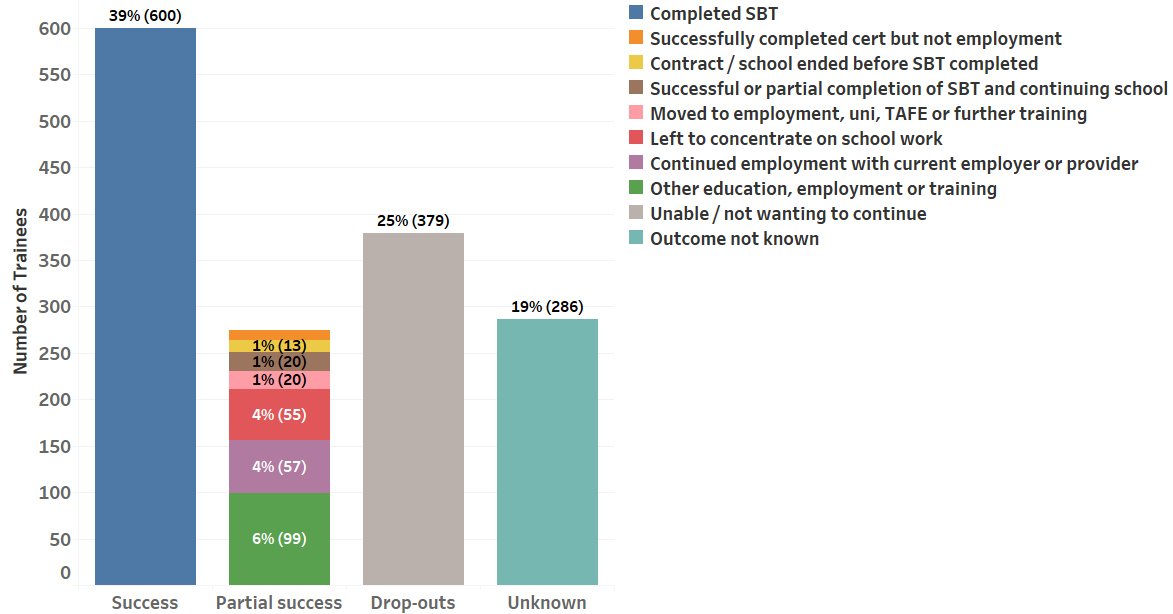 Source: NIAA Program dataThe large proportion of unrecorded outcomes underlines the need to improve data recording for this program (see Appendix E). There are a further 546 trainees (26% of total cohort) currently in the program yet to complete that are not included in Figure 7. From the limited data, the evidence suggests that TAEG-SBT contributes to improved employment outcomes with 82% of interviewees, including 19 out of 20 former trainees, stating the program contributes to employment outcomes and overall a 70% success rate. Analysis indicates a relationship between trainee age and completion rates with older trainees more likely to complete the program as shown in Table 12.Table 12: TAEG-SBT success by ageMales also have a greater proportion of success or partial success than females (73% as to 68%). However, this is largely due to more males undertaking a sport and recreation traineeship, which had a high success rate for both genders, and males being proportionally more successful in trades and skilled labour (see Section 4.4, Table 18). This latter finding is similar to that of the general VET population. Program AttritionThree hundred and seventy-nine trainees (30%) did not complete the program (Figure 7: TAEG-SBT trainee outcomes). Unfortunately, we are not able to compare this outcome with national Indigenous SBT success rates generally due to poor data collection processes resulting in different definitions of success. The reasons why trainees did not continue their traineeship are varied (Table 13). Most common (31%) was employer terminations of trainees because they considered they did not fulfil their duties. Table 13: Reasons for TAEG-SBT trainees ceasing the programSource: NIAA Program dataMaintaining employer confidence can mean ensuring the placements are appropriate and they are able to deal with trainee issues, for exampleWe had [employers] who couldn’t deal with behavioural problems that were an issue. For example, working at the coffee shop and responding poorly to people who might know them and start abusing them. [They] would end up being sacked rather than the employer working through it. When working outside the city, the challenge is finding employers who are happy to deal with these issues and take on more challenges than they would ordinarily take on in an employee.It is difficult to predict in advance at the time of student selection which trainees will be at risk of dropping out at some stage. There are instances where trainees make a good start, but subsequently encounter personal or family difficulties and drop out. This is related to the design issue discussed in the previous section where different trainees can require substantially different levels of support depending on their circumstances. A provider commented ‘It might be going well and then you find that for three months they’re homeless or there’s a death in the family, all these factors beyond the young person’s control.’ In other instances: Some disengaged students start and due to the commitment of mentors and diligence, they become ‘VET Trainee of the Year’. Skilled mentors and Career Advisors have taken an interest, turning a disengaged kid into a really committed kid. Progress reports from providers identify two factors contributing to program cessations. Firstly, that trainees struggle to balance personal, family, school and program expectations. This was also identified by 17 interviewees (23%). They are also at an age where they are subject to considerable peer and home pressures, including pressure to leave school. They miss up to two days schooling each week because they are on work placement and doing the study component of their traineeship. This may leave only three days each week for other school work. The onus is on the trainee to catch up on any work missed. Without support trainees can be overwhelmed by the competing demands of simultaneously completing challenging vocational and academic pathways, while also maintaining personal and family commitments and responsibilities. Seventeen stakeholder interviews (23%) identified the importance of supporting trainee wellbeing at school and work, noting this was stronger with trainees (55%). Twenty percent of interviewees identified the need for tutor support, again higher with trainees and school interviewees (40% and 33% respectively). Some providers were pragmatic making decisions that finishing Year 12 may be more important than finishing the traineeship:At the end of the day is it more important for 16-17 year old to have a traineeship or complete Year 12? … Our focus became keeping the child in school, working closely with the family, with the child, often being a broker of solutions within the family and the school … I think in terms of design we got that right.Secondly, young people need to discover what they are suited to. Some discover through program participation what is not right for them. One trainee initially engaged around his interest in sport subsequently decided he wanted to take another direction. The opportunities TAEG-SBT provides for career exploration are valuable outcomes in themselves, stepping-stones to another successful outcome that may not involve a traineeship. Such outcomes ought not necessarily be reported as program failure and should be the subject of better data collection and inclusion in the program logic (See Recommendation 1C). School OutcomesA major theme is that TAEG-SBT contributes to improved school outcomes with 69% of interviewees stating the program contributes to positive educational outcomes. Forty percent of former trainees and 67% of school staff felt the program improved schooling outcomes (attendance, engagement, retention, Year 12 completion). Interviewees suggest TAEG-SBT is contributing to improved attendance and enabling trainees to complete Year 12 in circumstances where they would not otherwise have done so. Examples were shared of circumstances where disengaged students responded to a traineeship. A family member reflected:He was wanting to leave school to be honest at the end of Year 10, ‘I've had enough.’ The classroom wasn't for him … So being a practical hands-on kid, if I didn't have that avenue of a school based traineeship, he would not have completed his HSC.  Attendance improved, not only because the traineeship curriculum is more engaging than an academic classroom environment, but also because completion of Year 12 is a necessary condition for attaining a traineeship qualification; a ‘carrot and stick’ approach. Mentor and trainer approach are also factors. One former trainee commented: ‘They wanted me to learn which gave me motivation to actually do schoolwork and all that.’The stakeholder survey lends further support to the interview data. Stakeholders identified the traineeship benefiting 80% of trainees through being ‘more engaged at school’ and increased attendance at school” (see Table 16).TAEG-SBT does not always improve school outcomes. According to 18 interviewees (24%) students can progress well in the traineeship, but may nevertheless continue to struggle with issues of school achievement, behaviour, attendance and retention. Schools, providers and employers primarily identified this issue rather than former trainees and their families. The program logic describes the themes of ‘improved school attendance’, ‘increased engagement at school’, and ‘more likely to complete school years’. However, it does not adequately capture the mechanism generating these outcomes. The program has utility in supporting traineeship and school completion outcomes because of engaging traineeship curriculum content and because it incentivises completion of Year 12. Community Development OutcomesTAEG-SBT also has positive inter-generational effects. When trainees work in businesses such as banks, airlines, pharmacies and childcare it is a source of community pride and optimism, a point made by 33 interviewees (45%), mostly strongly by family members (71%), employers (56%) and NIAA staff (57%). There have been instances where family members have followed in the footprints of those who have gone before. In two cases trainees benefitted from the example of an older sibling or extended family member who had done a traineeship. In these instances TAEG-SBT is contributing to breaking the cycle of inter-generational unemployment. The sense of pride is captured in this comment from a family member.I remember when [former trainee] was at the pharmacy, the number of people in the community that would tell me it was fantastic to have him there. And he was so respectful. Talking about health issues isn’t comfortable for a lot of Aboriginal people. But to talk to this young Aboriginal man, I know some people who went over … just to talk to him at the pharmacy.Progress reports prepared by providers indicate they have evidence of ‘good news stories’ about TAEG-SBT trainee achievements. Graduates have been recognised at VET Achievement awards across the country. There are uplifting inspiring stories about trainees now in sustained skilled employment notwithstanding substantial family, personal and social challenges. In one instance a trainee secured a professional position following her traineeship despite a challenging back-story of an unstable home environment, parental addiction, incarceration, physical abuse, family separation and the assumption of responsibility for the care of younger siblings while she was still at school. One provider has an annual Chairman’s Award with a $1000 prize. According to the provider ‘There’s never a dry eye in the house when the winner talks about their journey.’ The South Australian Training and Skills Commission (2019, p.10) found trainees can become strong advocates for VET system, promoting their positive experiences to attract others. There is evidence this is the case with TAEG-SBT. Former trainees and their families become a source of referrals to TAEG-SBT, with siblings and cousins following in the footsteps of those who have gone before. A provider commented: ‘We want to build a family of students post-completion and bring them full-circle to talk about their role and difficulties they may have found, hearing from people who have already done what you’ve done before rather than some guy in an office.’A related community benefit is trainees become a resource for their families, sharing their newfound knowledge in areas such as finance and spreading their positive attitude by example. A NIAA staff member commented:What I’ve seen happen for some people is that they achieve something, and then their parents who never had that opportunity, their parents went back to TAFE and got a school certificate. It makes me emotional just thinking about it. The changes it makes generationally … it’s amazing! Craven et al. (2005, p.24) suggest the barriers Indigenous Australians face can “entrench a fatalistic attitude”, depleting their resources of hope and optimism. The literature suggests many Indigenous students have “low academic self-concepts” due to the intersection between low teacher expectations and disadvantage (Craven et al. 2005, p.20; James et al. 2008, p.48). A high expectations environment such as created by TAEG –SBT fuels the self-belief that enables challenges to be overcome.Pathways to employment and further educationEvaluation Question: To what extent does the traineeship pathway work for students in gaining employment and further education after Year 12?Data Limitation IssuesTo better understand TAEG-SBT outcomes it is necessary to examine post-school employment, further education and training outcomes; not only traineeship completions at the end of Year 12 schooling. The program design envisaged measuring outcomes 26-weeks after trainees complete. However providers find the collection of such data post completion of a two year traineeship is too challenging. NIAA records revealed that post-school data at 26-weeks has only been collected for 22 of the 600 trainees completing the traineeship and Year 12. Even with a robust data platform it can be difficult to collect data on sustained employment outcomes. The research literature reveals there is limited longitudinal data on the longer-term impact of traineeships (Misko et al. 2019, p.8; Hunter 2010, p.2; Conway, Brazil & Losurdo 2012). More specifically, the data necessary to map the journey of Indigenous Australians from school to sustained employment is generally not available (Hunter & Gray 2016, p.1; Ware 2013). Given the extent of TAEG-SBT data collection difficulties one option is to replace the 26-week post program outcome. A more realistic alternative may be a post-school employment and further education commencement milestone. This is a measure whether trainees have initially transitioned into a job or further education and training. It provides useful information on whether former trainees are on a post-school pathway, before time transpires for former trainees to become un-contactable or choose to no longer be responsive to information requests from their provider. Further, if permission was obtained from the individual and education provider or workplace, a further audit could take place at 26 weeks by directly contacting the employer or educational institution. Sustained EmploymentThe majority of interviewees (82%), including 95% of former trainees, identified TAEG-SBT as contributing to positive employment outcomes. An employer commented: ‘We’re getting kids who may have dropped out of school … to end up in employment … They’ve got a job already, gainful income, and they’re set up with good habits.’ Similarly a provider stated: ‘By creating career pathways through school based traineeships you're seeing now kids go from school directly into employment and they're not actually seeing that world of welfare, not experiencing it themselves.’  However, systematically collected quantitative data to support this anecdotal evidence is not available. However, the outcome data from the 20 interview participants shows 18 are employed (90%), including 13 still with their TAEG-SBT host employer (70%)  (see Table 14). This indicates TAEG-SBT can achieve sustained employment outcomes for trainees, noting the sample may not be representative of overall trends due to selection bias. Table 14: Current employment and education status of former trainees interviewedSource: TAEG-SBT interview dataA NIAA survey of all JLEP participants, including TAEG-SBT trainees, over the 2017-2018 period provides further insights into the rate of school to work or further education transition. In the survey 81% of 15-20 year old JLEP participants were employed, with 48% involved in some further education or training. Of those studying, 63% were doing so at a Certificate level and 20% at a diploma or higher qualification level. The limited available evidence of positive post-school transition outcomes is encouraging, but the extent to which they reflect outcomes for TAEG-SBT trainees is not fully understood without further investment in data collection and data platforms.Further EducationTAEG-SBT can assist Indigenous students to access further education post-school, with 39% of interviewees seeing this SBT as important for providing further education pathways, including 40% former trainees.Stakeholders discussed instances of former trainees now studying towards science, nursing, teaching and other qualifications. One former trainee is studying part time at university while also supporting herself financially by continuing to work where she did her traineeship. Of the 20 trainees interviewed, five were either doing or planning to start university (25%) and a further five were undertaking further VET studies (25%). Interviewees identified that this alternative pathway to academic study works because former trainees arrive at university with prior practical experience in their chosen field, an understanding of both the professional jargon and the required study pathway, and greater maturity and responsibility than other students straight out of school.  As one trainee articulated:In high school compared to uni, teachers hold your hand a little more than uni, so working at Qantas helped me to take a bit more responsibility for my actions. That would have helped me prepare for uni a bit. I didn’t realise at the time but I think it certainly helps with that. Through uni, I’m an ambassador for Aboriginal education team and have done jobs around uni like small things taking over university Instagram and had to do an interview for that. So, the interview process for the traineeship would have helped with where I’m at uni in terms of doing things here and there.This pathway can be further supported where the certificate qualification contributes to a student’s ATAR. The administration and regulation of education and training services is a State and Territory responsibility, and those VET Certificate qualifications which do and do not count towards ATAR vary by jurisdiction and qualification. There is little recognition in the literature suggesting school-based traineeships provide a significant and effective launching pad into further education post-school (Clarke, 2015, p.10 & p.11; Dockery, Koshy & Stromback 2005, p.26). However, this pathway is captured in transition outcomes described in program logic:  “more likely to feel … study is appropriate and meaningful” and “more likely to commence … study post school”.  Missing is the clear articulation of the casual pathways described above including practical experience, an understanding of professional jargon and study pathways, maturity and responsibility.Career PlanningAlmost half of providers (49%) think the program helps trainees explore career options, including 11 former trainees (65%).  Mentors can work with school career counsellors to help trainees see where they fit career wise and the required pathways. At interview an NIAA staff member observed:‘You can’t be what you can’t see’ and by people being involved in these programs people see it’s something they can do, whereas before they might not have seen it as an option or something for their people. As soon as you can see something you realise you can be it. Program Mechanism A major theme found (70%of stakeholders, 95% of trainees) is that is the program improves the job readiness and employability of trainees, giving graduates an advantage in the employment market over other school leavers. The program was found to enhance the employability of trainees by growing their confidence, maturity, self-belief, aspirations and networks; all valued attributes of a work ready person (Table 15). Almost every trainee, family member, employer and other stakeholders interviewed and surveyed held this view. All trainees and other stakeholders referred to one or more improvements in personal development. Table 15: Significant change themes identified by trainees interviewedSource: TAEG-SBT interview dataOverall 69% of interviewees, including 70% of former trainees, described TAEG-SBT as contributing to personal development outcomes. Confidence and communication skills were specifically mentioned by 65% of former trainees and 59% of interviewees overall, with little variation across different stakeholder groups. A former trainee commented:The traineeship did have a big impact with getting my confidence up. I didn’t feel left out or uncomfortable when showing to up work… I was the type of person who didn’t like to stand up and do oral presentations at school. … For myself, I saw my confidence build a lot especially taking on a task or work I was given by the managers during my traineeship. Being told to do data entry, phoning people or even working alongside other co-workers. The program works by enabling trainees to gain maturity and independence. Former trainees and family members related that at work they must accept responsibility and routinely interact with adults. Every former trainee interviewed stated the program contributed to significant personal growth, one commenting: One huge change was … learning to take responsibility and how to manage yourself, not always needing someone to tell you what to do. Using a bit of initiative to fix something that needed to be fixed, or something that needed to be done… With the more difficult customers, how to manage that in a professional and polite way. So I think I got a lot out of it.Furthermore, 35% of former trainees stated the program had contributed to their self-belief and resilience, made them stronger. At work they learnt they could do a lot more than thought they could. They came to believe in their capacity to gain skills and employment. Table 16: The proportion of trainees experiencing positive outcomes as rated by all stakeholder groups.Source: Stakeholder Survey and Provider Management SurveyStakeholders described trainees with career aspirations writing their own job and university applications.  One commented: ‘I learnt so much and grew so much, became more independent, more financially independent ... I think the biggest change for me is probably just growing that independence.’ Another noted the experience enabling them to become a more effective time manager: ‘It’s … really good to have that training to balance school work with work, because if you decide to do TAFE or Uni in the future or tradies, then you have that mindset of what you can do and how it’s going to work.’ All respondent groups in the stakeholder survey rated highly the outcomes received by trainees, noting that the NIAA respondents were consistently 10-20 percentage points below providers, employers, school and other stakeholders as detailed in Table 16.The evidence from this evaluation supports the program logic’s identification of “increased belief and confidence in ability to achieve goals”, “positive attitude towards education and employment” and the development of “work readiness skills including cognitive skills and ‘soft’ behavioural skills” as learning and growth outcomes of TAEG-SBT. Giddy, Lopez and Redman (2009, pp.10 - 12) found that even where programs do not directly lead to sustained employment, the development of such soft skills nevertheless lays the pre-conditions for future employment.Regional factors and occupationEvaluation Question: What regional characteristics (and job types) contributed to the success or otherwise of the program? To what extent have outcomes differed across different regions and job types?TAEG-SBTs has a similar success rate across all regions: metropolitan (60%), inner regional (62%), outer regional (71%), remote and very remote (61%) (Table 17).  The success of TAEG-SBT in remote and very remote regions is surprising because Indigenous students in these regions generally experience more barriers and do worse educationally (Klatt, Clarke & Dulfer 2017, p.479; Gale et al. 2010, p.7). This success applies across all occupational areas and suggests that TAEG-SBT is a promising way to contribute to addressing disparities in schooling outcomes between remote areas compared to urban areas. TAEG-SBT providers deliver services across all states, the NT and the ACT (Table 17/Figure 8). The highest concentration of trainees are in inner regional areas of NSW and outer regional areas in Qld and the NT. Trainees in remote and very remote regions are mostly restricted to WA and the NT. Figure 8: TAEG-SBT Student Distribution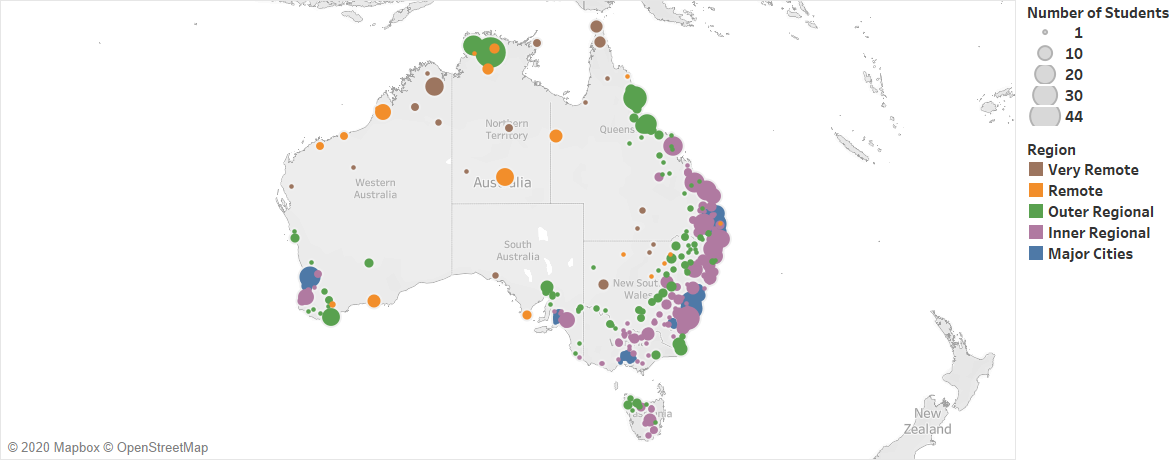 National providers work across state and territory borders supporting trainees in urban, regional and remote locations. One national provider is a consortium of metropolitan and regional providers. Also included in the national category are three providers that work in only two states, mostly serving urban and inner regionals locations. State providers serve mostly urban and outer regional sites within a single state. Finally the regional providers mostly support trainees in inner and outer regional communities, with one also heavily involved in remote Australia. Despite the variations in provider footprints (Table 17) there is no relationship between either the service footprint of providers (i.e. national, state or regional) or the geographic location of trainees and their success rate. In regards to the former, the range of provider success is high, with both low and high performing services in each category, but the average success rate is similar for all three. In regards to the latter, some providers have more success in metropolitan areas, while others have more success in regional and remote regions. Providers have demonstrated success in remote Queensland, NSW and north-west WA. Table 17: Provider service footprint success rate**For three providers outcomes data is mostly not available except for early failures so the overall success rate may be an underestimate.In the course of the evaluation three regional case studies were conducted (See Appendix F). Poor outcomes were related to the distance between provider and region, not remoteness per se. A stakeholder at interview remarked: That personal touch is really, really important … You just know you can’t just send emails and texts, you have to get up close and personal if you want anything, any information from Aboriginal people. A school staff member commented on the fact not all providers are based close to their trainees: We have had students with [a provider] before, but found it is hard because they weren’t local. They don’t have a presence here. As far as [another provider] goes, they’re here on the ground … They’re here all the time and they do things like drive them to work, buy them clothes. The mentor will stay in touch and call regularly or send a courtesy email checking how they go attendance wise.Trainees resident in remote and very remote regions appear to be underrepresented in TAEG-SBT.  They comprise only 200 of total TAEG-SBT trainees (10%), whereas 19% of the Indigenous population reside in remote and very remote communities. However, the number of remote trainees attending metropolitan boarding schools is not known. This would be useful data to be collected in order to get a more accurate understanding of the geographic distribution of TAEG-SBT trainees. Several regional barriers impacting on TAEG-SBT success were raised by stakeholders in the interviews including restricted job markets (10 stakeholders or 14%), limited occupational choice (6 stakeholders or 15%), racism (11 stakeholders or 15%), poor access to services (3 stakeholders or 4%), different traineeship (11 stakeholders or 15%) and the pandemic (19 stakeholders or 26%). While these factors might be expected to impact TAEG-SBT participation and success rates in regional areas there is no evidence of this at a program level with participation and success rates similar to those of metropolitan trainees. It may be that trainees move away from some locations to get better opportunities in the city. In the course of the interviews seven stakeholders (10%) commented on the need to leave some regions in order to get a job. However, in the absence of a robust data platform it is not possible to confirm the extent of labour mobility. The key theme emerging from our analysis of regional barriers is that the most successful providers have demonstrated a considerable capacity to overcome them by building relationships with local employment providers.The Covid-19 pandemic appeared to impact TAEG-SBT service provision in some regions more than others. Twenty-six percent of interviewees stated the pandemic had adversely impacted the program, but only 10% of trainees raised it. The impact appeared higher in schools (78% of school staff). As a result of Covid-19 businesses closed and trainees lost placements. Schools closed and study stopped. Trainees, provider and RTO’s moved to on-line delivery. Some trainees had poor internet access. The anecdotal evidence from interview responses is a story of program adaptation despite the disruption. There is, however, no hard evidence yet of 2020 outcomes to see if Covid-19 has greatly impacted on outcomes. Providers in regional and remote areas tend to focus on offering traineeships in a narrow range of fields; sport and recreation, early childhood, and ranger training. Six stakeholders (8%) commented on a lack of occupational choice. Two stakeholders in strategy roles in departments of education, school staff and other stakeholders identified the value of traineeship being expanded in disadvantaged communities. In one region there is only one type of traineeship available, offered by a national provider. There is therefore an opportunity to run a localised community development pilot project with a community-based provider in a disadvantaged community to test whether it is possible to effectively broaden the range of occupational choice and job opportunities available to trainees. A coordinated community development partnership approach between service providers, schools, RTO’s, employers, community representatives and NIAA may enhance effectiveness of TAEG-SBT.  Consistency in success rates is found across most occupational types, as shown in Table 18.  Nearly all occupations have a success rate in the 60%-76% range with one notable exception. ‘Sport and Recreation’ traineeships have an impressive success rate of 93%. These traineeships account for 137 (11%) of all TAEG-SBT traineeship completions. This outcome is part testimony to the fact sport has consistently been demonstrated to be a powerful enabler of engagement with Indigenous youth. But the provider responsible for the majority of these traineeship outcomes has also developed a strength based, culturally informed service delivery model combining the school, RTO, employer and mentoring processes under a single organisational umbrella (see Section 5 for further discussion of provider models). The program uses the trainees’ preferred sport as the basis for the work component of the program, running clinics with sporting clubs affiliated to the provider. The implication is that an increase in the number of TAEG-SBT ‘sport and recreation’ traineeships undertaken with the most successful provider would improve the overall success rate of TAEG-SBT. Table 18: Trainee outcomes by occupational categoryTrainee Well-beingEvaluation Question: To what extent has the program supported participants’ well-being and participation in education and work?Mentor and provider supportTAEG-SBT mentoring support was highly regarded by trainees and other stakeholders. This finding is consistent with the literature suggesting mentoring is an appropriate strategic response to the needs of students requiring support. However, interview responses from 11 stakeholders (15%), including two family members but no former trainees, suggest there is variable quality of mentoring within the program. Staff turnover and difficulty in accessing professional development opportunities are reasons for poor mentoring quality. Respondents to the stakeholder survey support this concern identifying that in 20% of cases mentors were unable to meet the needs of their mentee. A key theme identified is the role of the mentor in providing wrap around support (65% of stakeholders). This included the mentor providing various kinds of trainee support such as engaging with family, liaising between stakeholders, checking in to discussing wellbeing, encouragement, cultural support and engagement, and helping to manage life issues. An NIAA staff member at interview articulated the rationale for mentoring support.These are young people. They need guidance. They do need a bit of a push sometimes. They also have families that need that support. They may be the first in the family to do something like this, so parents need that support … You can’t just plonk them in a traineeship without support. A growing body of international research confirms mentoring improves educational and employment outcomes for Indigenous youth (Mangan & Trendle 2019, p.309; Roberts, Takahashi & Park 2018, pp.208–209). Trendle (2013), for example, has shown that Indigenous apprentices with mentoring support are much more likely to complete than those without it.  The literature confirms mentors can play a valuable liaison role joining-up schools and local business and industry (Jobs Queensland 2017, p.54). In effect they mediate between labour market supply and demand to create opportunities for trainees (The Smith Family 2014, p.1 & 6; Giddy, Lopez & Redman 2009, p.16).Over half of former trainees (55%) stated TAEG-SBT specifically supports trainee wellbeing at school and at work, a view supported by three provider and two NIAA interviewees. A former trainee commented:The support was amazing with my traineeship … She was there for … just like checking in on what state of mind and how I'm going with the TAFE and the work. More broadly, the nature of the support provided by mentors through TAEG-SBT is diverse as identified in Table 7 in the earlier discussion of the program design. Mentors don’t just work with the student and their families, but also with schools, school-based programs, trainers and employers. The role of a mentor is to identify and work on barriers to traineeship completion outside the normal scope of these stakeholders. A school staff member commented:That extra intense support our students receive is invaluable to ensure student success. It adds another layer of support specifically for students in ensuring they have support in completing formal and on the job training when issues arise. The mentor is a problem solver and linked into a community support network. Trainees have a wide array of personal wellbeing, educational and practical support requirements; including school attendance, tutorial support, social and emotional wellbeing counselling, contact with the justice system, or financial assistance with uniforms and transport. It is the job of the mentor to support across this broad range of issues facilitating communication. A provider commented, ‘Where I see myself fitting in is really providing that voice ... for ... things they might be shy about. A lot of them are shy and reserved.’ Ninety-five percent of trainees and 68% of interviewees overall identified this broad support role of mentors.The quality of support is also contingent on the strength of the personal relationships the mentor develops with the trainee and their family, school and workplace. Effective mentors are able to demonstrate empathy, trust and rapport. A family member commented on one mentor:She was genuinely interested in how he was doing and getting on … Look, if you've got that one person that you have a really good rapport with and work well with ... that's crucial. That just makes the whole experience a lot calmer, a lot easier, because you have that and know there's that person there that will understand and help you get what you need.Effective mentoring requires a set of relational and trust building skills. Mentors who bring valued lived experience and a cultural perspective to their role are held in high regard. Eight providers in the provider management survey reflected on the value of the mentoring relationship for trainees, families, employers and schools (see Table at Appendix G). The program improvement section below (Section 4.7) draws upon this material to suggest recommendations for improving the quality of mentors.While mentors play a critical support role, it is important to acknowledge they are part of a broader network of support. However, the level of this support is variable, for example evidence suggested that employers may not always be a source of support (15% of cases) and in 34% of cases family situations are challenging and not always a source of support for trainees, Therefore the role of the mentor could be to fill the gaps in support for trainees or to facilitate more supportive relationships with other key stakeholders. This could be more clearly articulated in the program logic. Social NetworksAccording to 40% of trainees, TAEG-SBT enables trainees to build new relationships at work and with their peers according to It enables trainees to extend their stock of ‘social capital’, a term that refers to social norms of reciprocity and trust fuelling cooperative relationships, engagement and mutual support. The families of Indigenous students often don’t have a bridge that enables easy access to the kinds of networks that assist when it comes to getting a job. Families in which few people have a sustained history of work don’t have this mechanism. However, TAEG-SBT trainees get to extend their networks to include employers who can give them a reference and colleagues who can assist them at work. One former trainee commented:I think definitely a positive is meeting new people, making new friends, colleagues and even customers. You start building relationships with them as well. I think that all was positive for me, coming to a workplace where I felt included and wanted. Peer support networks that permit trainees to bond with each other are also be a valued source of support for trainees. One provider brings isolated trainees with different employers together in a collegiate process. Elsewhere a former trainee commented:It could have helped if they could get a cohort of all trainees in the area ... There are so many pressures. I would love to talk to someone going through the same thing. If they’d put together a group or buddy program, that would have helped.The implication is there is an opportunity to incorporate trainee group process into the program design so trainees together have mutual support, as well as a collective voice that can speak back to the program. The social capital theme is captured in the program logic: “Develop new school community and professional support networks.”Program Strengths and WeaknessesEvaluation Question: What are the key strengths and weaknesses of the program?The main strength of the program according to 95% of trainees and 82% of stakeholders is that it is effective in rendering trainees work ready and more employable. This is consistent with the literature. A Jobs Queensland (2017, p.54) review found SBT’s “generally very well regarded” for their capacity to enhance employability. There is also research indicating SBT’s ultimately contribute to increased job satisfaction (Dockery, Koshy & Stromback 2005, p.7). TAEG-SBT graduates with a traineeship qualification and substantial work experience have a distinct edge over others competing in the employment market, noted by 95% of trainees interviewed and 70% of stakeholders overall. One former trainee reflected:Having the chance to work and experience what the ‘real world’ is like, having continuous support around me too … life skills and what it is actually like working. [Without TAEG-SBT] I wouldn’t know the basic things that kids need to learn about working and having common sense … I wouldn’t have the work ethic like I do if I didn’t do what I have done.TAEG-SBT trainees have a set of ‘real world’ life skills and attitudes valued by employers who want work ready candidates, a point stressed by 56% of employers, 80% of trainees and 51% of stakeholders overall. An employer commented:We’re getting kids who may have dropped out of school … to end up in employment … They’ve got a job already, gainful income, and they’re set up with good habits. TAEG-SBT prepares young people for work in ways school does not. Schools alone are not equipped to prepare young people for their transition to the world of work. A former trainee commented:I know the education system could’ve done better with teaching students to get themselves ready for reality and encourage them to start looking at opportunities during school. I know being at school … the work given to us was just to complete our QCE. The crucial point is the program mechanism works by providing a soft introduction to the world of work before trainees leave school, enabling them to gradually come to understand what it is like ‘out there’.  They are equipped by small increments over time, not suddenly all at once at the point when trainees leave. A provider observed, ‘They don’t come into the employment with the anxiety. We gradually teach the kids how to be employees and develop the right attitude.’ This critical aspect of the mechanism is not captured in the program logic.Lack of awareness of the program There is in some cases a poor awareness and understanding of the requirements of the program (11 interviewees or 15%). The issue is about ensuring trainees, their families and employers know what is involved and what they can expect before committing to a 2-year program. A family member commented:These traineeships, there’s something positive that’s going to come out of these, no matter what you do [but] parents like us need to know the benefits of things like this to get into and involved in. Maybe advertise it a bit more, inform the parents a bit more. In particular, students need to be aware of the academic implications of taking a TAEG-SBT pathway. These vary across state and territory jurisdictions because the administration and regulation of education and training services is a State responsibility. Traineeships in some states require substantially more work placement hours than in others, and some VET Certificate qualifications do not count towards a student’s ATAR in some jurisdictions. Different traineeship system requirements across State and Territory borders was identified as an issue primarily by providers (6) and NIAA staff (3).Once in the program trainees can find themselves pulled towards an academic pathway by their school and in an applied practical vocational direction by the provider. This is not a problem for high performing trainees according to one school staff member, ‘If it’s an HSC subject and they can complete an ATAR, why not? They’re getting an ATAR and national recognised qualification at the same time.’  However, other trainees experience a tension between meeting traineeship requirements and their academic study commitments. Specifically TAEG-SBT participation can adversely impact the academic achievement of those simultaneously managing a full ATAR study load and seeking to complete both a traineeship and attain their Higher Education Certificate (HEC). Overall 23% of interviewees felt trainees struggle to balance traineeship and school academic study commitments, but more significantly 35% of trainees did so and 56% of school staff also.Stakeholders provided feedback of the need for a more systematic structured approach to informing all stakeholders about the program. More knowledgeable and informed stakeholders can translate into better recruitment and improved retention. It is noted NIAA’s Remote School Attendance Strategy (RSAS) program has a series of informative Fact Sheets.Celebrating of success is a common approach of mentoring programs and as outlined in the community development section above a number of providers actively engage in celebrating success. In contrast the NRL School-to-Work (S2W), for example, has a quarterly on-line newsletter (The Scoop) promoting program awareness and recognising the contribution of partner organisations. TAEG-SBT has no equivalent. The TAEG-SBT program logic does not identify the value in celebrating success.In summary, the strength of the program is its capacity to render trainees work ready and more employable, enabling them to develop critical life skills necessary to successfully navigate the school-to-work life transition. This is attributed to an incremental approach to job-readiness. The main weakness is a lack of readily available information about the program necessary to enable trainees, families, employers and schools to understand what they are committing to and make informed choices. Both of these elements are missing from the program logic.Options for Program ImprovementEvaluation Question: What changes or enhancements to the program would enable delivery of better outcomes?Evaluation Question: What factors cause participants' non-achievement of outcomes, or negative outcomes and what adjustments were made?Trainees need for tutorial assistance Interviewees identified tutorial assistance as a gap in trainee support. Poor literacy and numeracy pose challenges for trainees with the study component of the traineeship. In the interviews 20% identified a need for tutorial support, increasing to 40% of trainees. One former trainee commented: “Because I don’t understand big words, my studies were the hardest thing in the whole traineeship because the work and the questions I could not understand.”Low literacy and numeracy is a barrier experienced by around half of all TAEG-SBT trainees, as shown previously in Table 10. A provider placed the issue in context:TAFE is an adult learning environment, and students can find themselves challenged with the pace of the learning presented. Often work is expected to be completed out of class hours. Independent and self-paced learning can be difficult for some students.  Some students find communication with TAFE can be hard as they see the teachers only once a week, and are reluctant to contact TAFE teachers via email. When the tutorial support needs of TAEG-SBT trainees are not met the risk is that they will not complete their studies. Higher completion rates are contingent on the provision of tutorial support. Providers deliver some level of tutorial support, either directly or by referral. Although they may not always be equipped to do so, it often falls to the mentor to fill the gap in support. A strength of one provider is that they are also an RTO and the trainer can also tutor. While two trainees (10%) identified tutorial support as an unmet need a further six (30%) identified it as a problem they had been able to overcome. They did this by finding a mentor, employer, RTO trainer, teacher, homework class, a school-based program or a family member to assist. Often these people volunteer their own time. An employer commented: ‘We put in place a lot of support tuition … a lot of them would have dropped off the program if we hadn’t done that support in the traineeship.’Tutorial support can contribute to improved program success when involving a cohort with known literacy and numeracy issues. Lack of tutorial support is a risk factor that contributes to low completion rates. This critical aspect has been missed in the program logic. There are several options for improvement. Firstly, capacity of providers to offer tutorial support needs to be an important consideration prior to engaging them. Secondly, improved reporting by providers could help inform understanding as to the extent of this problem’s contribution to attrition. Finally, an MOU with participating schools could establish a commitment to source this support, either directly or through a school-based program or outsourcing.  Quality of Mentoring RelationshipsMentoring can be challenging work due to the attitude of participants. Evidence including a small number of providers and provider progress reports, reported instances where participants show little interest in learning, have frequent absences and are a disruptive influence on committed trainees. This places severe strain on limited TAEG-SBT mentoring resources, proves disruptive to committed trainees, and potentially damages relations with host employers. Maintaining regular mentor contact with some trainees is a struggle where they do not respond to telephone messages and emails and change their address and contact details without notifying. It is a program objective to have trainees complete school. However, the literature suggests compelling some students to stay on is unwise (Briggs, 2017, p.40).   There is a need to ensure the mentor themselves is supported and not just left to fend for themselves as best they can in a myriad of complex situations, an aspect of the program not captured in the program logic.A theme identified 15% of stakeholders relates to ensuring the mentoring is of sufficient quality, given its central importance in supporting the program. Where a provider experiences staff turnover and retention issues the quality and frequency of support is impacted because new mentors have to be build relationships from scratch. A NIAA interviewee commented:It will always come back to mentoring and at the end of the day it’s about the people delivering it. You could have the best program in the world, but if you’ve got a ... person delivering who can’t connect to community, it will never work. At interview 19 stakeholders (26%) were disappointed with the level of support provided to trainees. They felt the current provision of support can be too ad hoc, requiring more planning and structure. An employer observed:With any organisation that wins a contract with this program it’s important that the mentors understand their role. Perhaps funding should build in that component to ensure the people they’re employing are adequately trained to support young people … So it’s important for organisations to employ the right people with the right skills to support these kids. The professional development of mentors is crucial to program success given the role involves supporting a high needs group through a critical point of life transition. Some providers already invest in the professional development of their mentors. One conducts monthly meetings where trainee progress, barriers and support requirements are discussed. A provider identified the existing Certificate III in Mentoring Aboriginal and or Torres Strait Islander People as an example of a relevant course TAEG-SBT mentors could complete. There is the opportunity to leverage AbStudy Away From Base funding to cover travel and accommodation expenses to enable mentors to attend a block release course. Unintended ConsequencesThis evaluation found that a key negative consequence occurred when planned work placements fall through or post-school employment does not materialise. This can be demoralising, a point made by three providers, a family member, and a school staff member. There is no evidence this is a common occurrence. This can occur where a business experiences a downturn, a provider loses key staff members, or trainee performance was considered to be unsatisfactory. A family member commented:My oldest son, once he finished his school based traineeship, it was ‘OK see you later, thanks very much’… They sort of said, ‘Oh, well, no sorry, we've got nothing for you’. He just didn't pursue that. He just lost all interest… It was very disappointing to him. He kind of felt like he had wasted two years. Summary of links to Program Theory - Effectiveness:  While the program logic identifies the importance of program performance management, there is no identification of relevant content or mechanisms to use routine data for monitoring purposes. The poor quality of the data platform prevents this. Further, the program currently identifies an important but hard to measure 26-week post program completion performance outcome while failing to measure trainee’s transition at the completion of the program. Similarly, the program logic is silent on the importance of mentor quality and workforce development. These are examples of ‘system level’ outcomes which are not articulated in the program logic. While the program logic captures the individual trainee level outcomes well it only identifies three system level outcomes: that 1) higher quality traineeships result in 2) greater student take up of traineeships and 3) better individual outcomes. The program logic would benefit from a clearer articulation of how the NIAA and providers engage in continuous quality improvement processes (such as through data monitoring and feedback cycles and workforce development) to improve program outcomes. The value of promotion of the program including recognising the value of celebrating success are also absent from the program logic.Another weakness of the program logic is that while it correctly identifies personal, education, and employment outcomes it is silent as to the mechanisms of achieving these outcomes. The evaluation documents these mechanisms such as the gradual equipping through program delivery of knowledge and skills needed for employment and further education.Efficiency and Future Impact Evaluation Question: To what extent did the program deliver value for money? Overview and key findings This section explores value for money from the perspective of unit comparisons with other programs and also by exploring approaches to potentially improve program impact and reach.The evaluation finds that TAEG-SBT represents value for money for NIAA in its ability to leverage resources and support from schools, school-based programs and training services. Unit cost comparisons with other programs are favourable but different program foci limit this comparison. The potential to reduce future government outlays by diverting youth from long-term unemployment and its consequences is a valuable feature of the program that would benefit from being quantified through the undertaking of a SROI after a period of appropriate data collection. There is minimal evidence of inefficient duplication between TAEG-SBT and other school mentoring programs.  There is the potential to expand the program in areas of unmet demand through appropriate community co-design and strategic engagement with employers. The NIAA could do more to identify and invest in high performing providers and improve trainee retention in the program. In particular future impact might by enhanced through supporting a community of practice around TAEG-SBT. Table 19 provides the total number of interview participants addressing themes related to program appropriateness.Table 19: Future Impact and Efficiency of TAEG-SBTSource: TAEG-SBT Interview dataValue for moneyLeverageTAEG-SBT mentor support supplements, but does not replace, support networks trainees may already have at school, at home and in their community. A family member can provide transport to a placement, a school can provide access to a career adviser, a school-based program can assist a trainee to get a driver licence, a host employer can assist with study time, and a trainer can provide one-on-one tutorial assistance. TAEG-SBT is designed to provide supplementary support, filling gaps and adding value to the work of others. Two thirds of interviewees (68% interviewees, 95% trainees) expressed the view trainees receive good support from all sources; provider, family, employer, school and RTO. One former trainee reflected: “It wasn’t just one person checking in with me, it was multiple.”At present the level of commitment of participating schools to the program is variable. These are many expectations and demands placed on schools. Participating schools engage with many services and stakeholders. TAEG-SBT is but one initiative amongst many. Related to this, sound relationships between providers and participating schools are, a success factor for TAEG-SBT (refer program logic).  Fifteen interviewees (21%) described a sound relationship between provider and school as critical. A well-resourced school can bring substantial resources to bear: Indigenous Education staff, Career Advisors, Counsellors, homework hubs, and teachers. They can identify the individual support needs of students and promote VETiS as a legitimate pathway (The Smith Family, 2014). This evaluation found some schools have large dynamic traineeship programs, with several identifying aspirations to grow them further. At one extreme there is evidence some schools regard traineeships as a ‘dumping ground’ for problematic students (Training and Skills Commission 2019, p.14). SBT is seen as a diversion strategy for those not yet of an age where they can legally leave school. Providers can experience difficulty in gaining access to staff to discuss student issues and progress reports. Only 20% of former trainees interviewed found schools and school based programs to be a valued source of support to trainees, dropping to 16% of interviewees overall. Furthermore 23% of interviewees, including 15% of trainees, suggested schools and school based programs were not a valued source of support for trainees. Collaborative partnerships between providers and schools significantly assist in producing program impact. The development of a Memorandum of Understanding (MOU) spelling out mutual expectations may assist in building school commitment where their contribution is lacking. The NIAA could develop a template as a useful resource. Prevention of underemploymentYear 11 and 12 is a critical life stage for young people.  Failure to transition from school to work places a substantial future financial burden on Commonwealth outlays in areas such as income support, employment and training programs and health, wellbeing and justice system expenditure. The program provides value for money to the extent it prevents trainees joining the queues of the long-term unskilled unemployed. The research of James Heckman (for example, see Heckman 2000, p.50) illustrates how over the life cycle additional support and intervention costs of far out weight the costs of earlier prevention.Increased rates of school completions and employment for Indigenous Australians have considerable social, health and economic benefits (Gray, Hunter & Biddle 2014; Deloitte Access Economics 2014). TAEG-SBT funding is a form of preventive intervention to the extent sound life choices made in Year 12 divert youth from more expensive and difficult interventions later.A Social Rate of Return (SROI) methodology can be used to measure the longer term economic, social, cultural and other value of the intervention. In the case of TAEG-SBT it would not only include an assessment of outcomes, but also of the value of the program in diverting at-risk youth from pathways to unemployment and the justice system and the flow on effects of positive role models to family and community members. It should also be seen in the broader policy context of Australian education reform which is increasingly seeking to strengthen the relationships between schools and industry such as through SBTs (Education Services Australia 2020). However, SROI methodology requires robust data not currently available for TAEG-SBT. Value for money comparisons with other programsEvaluation question: To what extent did the program deliver value for money?TAEG-SBT is found to have lower unit cost than other NIAA funded employment programs but with some qualifiers. Cost-effectiveness analysis is used to compare delivery costs of different programs on a per unit (participant) basis. The limitation is variations can reflect differences in the intensity of investment or different foci and approach, rather than actual differences in efficiency. Table 20 compares the unit cost of TAEG-SBT with that of TAEG Employment Grants and Vocational Training and Employment Centres (VTEC), also both JLEP programs administered by NIAA. Financial data for other comparable programs was not available to the evaluation.The evaluation finds substantial differences in unit cost per participant across these programs. In the case of a trainee deemed not disadvantaged, the annual TAEG-SBT payment is $3,250 for a Certificate 11. The comparative TAEG Employment Grant payments are $14,000. TAEG-SBT is around one third of the cost per participant of TAEG Employment Grant.For disadvantaged participants the comparative TAEG-SBT amounts are $9,000 for a Certificate 11 compared to $17,700 for TAEG Employment Grant payments. TAEG-SBT costs around half as much. The unit cost per participant of TAEG-SBT has also been found to be about half that of those VTEC trainees classed as not disadvantaged (Stream A) and greater still classed when compared with VTEC participants classed as disadvantaged (Streams B and C). Table 20: TAEG-SBT Cost Comparison with Other NIAA ProgramsSource: NIAA JLEPThis cost comparison indicates TAEG-SBT has a low unit cost relative to the other TAEG initiatives and VTEC. However, this analysis should not be read as suggesting TAEG-Employment and VTEC are inefficient or ineffective vis-à-vis TAEG-SBT. They have a significantly different focus including focusing of school students versus adults and while TAEG-SBT does not guarantee 26-week employment outcomes, both TAEG-Employment Grants and VTEC do.The first activity described in the TAEG-SBT program logic is “program design set-up and performance management”.  A priority for NIAA is to implement an appropriate data collection system so relative efficiency can be measured and meaningful comparisons then made with other programs at the program level.Value for Money Comparisons between ProvidersProgram impact can be increased by ensuring funded TAEG-SBT providers have the necessary capacity to deliver desired outcomes. The success rates of the 18 providers are highly variable. From the information provided on the sample of services in this evaluation, the better performing providers have greater capacity to deliver because they have prior experience with traineeships and established relationships with all stakeholders. Variation in performance is not related to the size (caseload) of the provider or their service footprint. Table 21 illustrates providers of all sizes can have a high or low success rates. Large, medium and small providers each, on average, have a similar success rate of around 70%. The implication is the scale of operations of the provider does not explain variation in performance. Table 21: Success rates for small, medium and large providers 2016-2019Source: NIAA program data** Providers with limited data have not been included in average success percentages or ranges.Nor is it related to traineeship occupation or geographic location of trainee as demonstrated previously in Section 4.4, with the notable exception of ‘sport and recreation’ traineeships which enjoys a very high success rate. Some poorly performing providers have withdrawn from program delivery, which may contribute to cost savings and improved overall future success rates. The evidence is better performing providers have greater capacity to deliver. Specifically they have prior experience with traineeships and establish close relationships with all stakeholders. The desired characteristics of provider able to support success are summarised in Table 22.Table 22: Provider characteristics supporting successFirstly, better performing providers in addition to delivering TAEG-SBT, are involved with traineeships in other ways. This reduces system complexity associated with coordination across multiple agencies and programs. The content of the traineeships they are offer is also, engaging for trainees, underlining the importance of matching student interests to the traineeship right for them. Furthermore better performing providers are those that invest in training their Indigenous mentors. Three of the higher performing providers in the provider management survey identified the need for and provision of mentor training and/or had teacher qualifications. In contrast one of the lower performing providers noted the need for mentors to be supported but did not mention training. Secondly, better performing providers invest in a number of critical relationships. They have a close, often pre-existing, relationship with the trainees and families they work with. They have the respect and confidence of the community. They also have a strong relationship with the schools and school-based programs. Successful providers also invest time in regularly visiting schools and school-based programs such as the Clontarf Academies run by the Clontarf Foundation, and they engage the school leadership. One school staff member commented of the relationship: ‘They are across the road from us here, easy to contact or email, ...  it’s easy, efficient, we know our trainees are being well looked after.’The operation of the TAEG-SBT model relies on a close working partnership between all stakeholders. Some providers have strong working relationships with communities, families, schools, RTO’s and host employers developed over years, long before TAEG-SBT was even established. By contrast other providers new to the program struggle because they lack these pre-existing relationships. The work of these providers is not informed by localised understandings of families, schools, businesses, services and job opportunities. A school staff member at interview commented: ‘We have had students with [a provider] before, but found it is hard because they weren’t local, they don’t have a presence here.’  There are other variables related to ‘ways of working’ listed in Table 23 yet surprisingly none of these are strongly linked to provider success. Providers who screen employers prior to work placements, who mentor frequently face-to-face and who offer referral to specialised help can nevertheless struggle to support trainees through to completion. Trainees may value these types of support, but when it comes to explaining success, the available evidence suggests they are trumped by the critical success factors identified earlier in this sub-section such as prior experience with traineeships and established relationships with all stakeholders.The program design does not specify a trainee selection process. The evaluation examined the approach providers take to trainee recruitment to see if this might be related to success rates. Two providers use a ‘top down’ approach whereby a placement, such as in a bank, is identified and the provider goes in search of a suitable trainee to fill it.  This is in contrast to the ‘bottom up’ approach where a trainee is recruited and then the provider finds a suitable work placement matching their interests. The evaluation found no evidence one approach is any more successful than the other.Table 23: Provider success by ways of working with stakeholders and trainees.*Not always required where employer is known to be appropriate**Provider has outsourced provision of mentoring support to another agency.***Mentoring support is provided remotely by various means including video conferencing, mobile phone, SMS and email.A number of other variables were also analysed, but all were found not to explain different provider performance. These variables include the size of the TAEG-SBT caseload of the provider, their service footprint, and their corporate structure.Providers were grouped into three main caseload categories based on the number of TAEG-SBT trainees they serve. In the 2016-19 period there have been 2070 TAEG-SBT trainees; 1,300 trainees with large providers (63%), 540 trainees with medium sized providers (26%), and 230 with small-scale providers (11%). It was hypothesised larger providers might have an operational advantage over smaller ones. For example, one large provider had the capacity to employ trainees itself when work placements elsewhere fell through. By contrast a small provider had to withdraw from the program altogether because it lost one key staff member. While there is substantial variation in success rates between providers within each of the caseload categories, there is no general relationship between the number of trainees a provider serves and their success rate. The evaluation also analysed the data to see if variation in provider success rates is linked to the corporate structure of the provider. Relevant data for seven providers is presented in Table 24. Four were ‘not-for-profit’ providers and three ‘for profit’. The data revealed neither has a mortgage on success, with considerable variation in outcomes within both categories. Three of the providers focus exclusively on supporting Indigenous trainees, while the others support both Indigenous and non-Indigenous trainees. Again there is nothing to suggest those with an Indigenous focus do better. The implication is that overall corporate structure is unrelated to success (although see the possible exception discussed in Section 5.2.6 below).Table 24: Provider success by organisational structure and focusSource: Provider Manager SurveyNB: One provider was excluded from this analysis because data is not available. Indigenous organisations were not identified due to concerns related to identification.There are some providers that in addition to delivering TAEG-SBT support are also involved in delivering other programs that might be considered complementary to TAEG-SBT, including four employment service providers. Intuitively there might be reason to think this advantageous when it came to finding suitable work placements for trainees. While, the evidence suggests these providers are less successful than those that are not an employment service this is confounded by two successful organisations being the employer of the trainees.  Four of the providers offered VET services but again there is nothing to indicate they perform better than those that are not.  In summary, the evaluation evidence suggests that it is providers experienced with traineeships and able to relate to all stakeholders that have the higher success rates, providing the best value for money. There is an opportunity for NIAA to understand relative efficiency by comparing participant unit costs across providers at a national, state and regional level. Analysis of this level of data was outside the scope of this evaluation. However, different provider success rates suggest there is scope for some providers to improve their efficiency, and for NIAA to choose high performing providers. A caution to this would be careful consideration as to the level of disadvantage of trainees with which different service providers may engage. The program logic does capture the need for partnership with employers and schools, but not the depth of the other experience and relational factors identified in this evaluation. Attention to Trainee SelectionSound attention to recruitment, carefully matching students to traineeships, may contribute to improved success rates. Although not an issue raised by former trainees or family at interview, fifteen stakeholders (21%) were critical of some aspect of trainee recruitment. A provider commented:Reviewing some of the trainees we've lost over the years, I think it's all coming back to that they were probably the wrong kids that shouldn't have been selected in the first instance … So I think they’re probably doing it for the wrong reasons in the first place. The program design does not specify any particular trainee selection process or criteria. A traineeship is a substantial 2-year undertaking accompanied by rigorous study and work requirements. Students, families, schools and employers need to understand what is required and make informed decisions before they commit, a point made by 11 stakeholders. Providers have, therefore, developed their own approaches to selecting trainees. One, for example, ran an induction program in partnership with a major employer and then proceeded to select from the pool. Eight providers interviewed (44%) described a process where they recruit on the basis of trainee values and motivation such as:positively motivated to take a practical vocational pathway at school and engage in a work placement having realistic prospects of securing a work placement in their field of interest understanding of the attendance and study expectations of doing a traineeshiphaving family supporta demonstrated capacity to commit that will assist them in completing a traineeship not having a track record of disruptive behaviour likely to impact the learning of othershaving some work experience and/or a demonstrated a willingness to undertake work experience ahead of being formally accepted.By contrast one provider stated they accepted every applicant on a ‘first come, first served’ basis. Some providers rely heavily on schools to nominate trainees. One school insists on prior work experience with the host employer. Others are not so thorough according to one provider: Some schools have it wrong, and channel some dysfunctional, misaligned kids into the program and they require a lot of support. Sometimes they are mismatched by Career Advisors. Even if they have good intentions, kids suffer and disengage.In summary, some providers and schools put substantial resources into trainee selection, but others don’t. More attention to appropriate selection processes may improve retention. The program logic has not addressed the value of having effective trainee selection processes and the potential to improve retention, for example through induction programs or prior work experience with the employer. Innovative Service ModelThe provider with the highest success rate has developed a service model with innovative features. The trainee has a single dedicated teacher that works with them, thereby enabling a supportive personal relationship to develop. One trainee commented:Because [the teacher] is with you like every day, every hour pretty much, you have that connection, and you don't want to hand something in late you want to be accountable. Back in Year 10, I would rock up late all the time and the teacher wouldn't care because I wouldn’t see her for the rest of the day. And then I'll hand things in late and it didn't matter ... I think that connection really, it's like you and your boss, like once you have that sort of connection, you don't want to let them down. You want to do your best work and that's probably the biggest difference. Whereas like you can't really develop a connection with every teacher you had at regular high school. There is a peer support strategy linking trainees across employers, regions and state borders together, and there is a mechanism for trainee feedback:One thing we do a little bit differently, I guess, from other organisations is we actually have an Indigenous Youth Advisory Group within the organisation and several of the young people who were involved in SBT actually do sit on that. So they're able to actually [not only] provide really quality feedback on what we're doing, but also helping us to inform some of that future delivery. Finally, the TAEG-SBT provider is also the employer, RTO and the provider of schooling all combined. This eliminates inter-agency coordination challenges. While this model may not be necessarily translatable at a broader scale, lessons can be learned from the effective integration of the multiple roles.Implementation and ImpactEvaluation Question: How can the program costs be better targeted to achieve the most impact, and to avoid duplication with other similar school based traineeship government-funded services? Demand for PlacesTAEG-SBT is 78% subscribed indicating potential capacity to accommodate more trainees (Table 25). There is considerable variation in the capacity of providers to fill their program quotas. Six providers are above 95%.  Program under-subscription is not unusual in this sector. It is noted in the NRL S2W program struggles to fill its funded employment places and, to a lesser extent, further education and training places. Table 25: Program Demand by ProviderWhile there was little evidence of unmet demand for the program, in the interviews there was enthusiasm to see it expand in the future. A family member commented:If we could get the word out of successful traineeships, market those young people who have gone through those traineeships and gone onto something else, full time employment and further study ... That’s the biggest thing I could say where traineeships for Aboriginal young people could go. Market the successful ones and keep them local.This evaluation stops short of recommending substantial program expansion until there is more evidence about the extent to which the program is able to transition trainees into employment and further education and more evidence that it provides a good return on investment. TAEG-SBT is a promising program, but its poor data systems require improvement to guide and test the value of possible expansion in the future.Duplication and OverlapTAEG-SBT exists in a crowded complex policy space with many overlapping services in and around schools. There are raft of mentoring and other initiatives assisting Indigenous school students. There is no single, standardised or centrally planned and coordinated Indigenous support service model operating across all schools. Nor is this necessarily practical or desirable given the importance of place based approaches to address local challenges. The services and gaps are different in different places. A region may or may not have a local TAFE or school-based academy. A TAEG-SBT mentor does need to be responsive to local circumstance. If another program is filling a particular gap in a particular place, then the mentor is freed up to focus attention on some other needs. In some places they are required to be a tutor and provide transport. In other places programs such as Clontarf fill these gaps. It is for this reason the work of a mentor is different in different places. TAEG-SBT gives providers the flexibility to respond to whatever the local priorities may be with whatever local resources they can muster to ensure trainee needs are met.  The involvement of multiple agencies in traineeship programs inevitably gives rise to coordination challenges. The quality of the partnership arrangements between stakeholders is critical to effectiveness. The future impact of TAEG-SBT does require they all work well together. There are many examples of providers and other stakeholders doing so.  While there are overlapping services, the evaluation finds little evidence of service duplication in practice. While there is risk of duplication it gets resolved through localised collaboration and adaptation. Only 17% of stakeholder survey respondents agreed with the statement ‘There are other programs that duplicate or provide similar support to the SBT program’ whereas twice as many (38%) disagreed. What differentiates TAEG-SBT from other mentoring programs is the flexibility to provide holistic trainee support beyond the schoolyard wherever it is required. Providers saw multiple program initiatives as essentially complementary:Yes there are similar programs but I don't think they come with the same focus and fill the same needs as a specific SBT program.I’m not aware of other programs that provide that support at every point. They might be able to engage on the school side, for example, but not with TAFE and employers. There’s a level of flexibility. Schools might not have flexibility to visit the workplace, talk to the TAFE teacher, take the young person to look at an apartment, go to Centrelink. I think it’s the wrap-around support and flexibility to look at the whole picture … and it’s based locally so we can tailor it. Given the strong evidence as to the importance of stakeholder relationships in maximising positive outcomes, particularly with schools the evaluation recommends that the NIAA work with providers to develop an MOU template as a tool for use with schools in order to clarify roles, responsibilities and expectations (Recommendation 7). Comparison with Similar ServicesThis evaluation compares TAEG-SBT with the Clontarf Academies and S2W, two Indigenous mentoring programs funded by NIAA with similar objectives to TAEG-SBT.The Clontarf Foundation operates Academies on 120 school campuses throughout Australia delivering educational support to around 10,500 young Aboriginal and Torres Strait Islander males each year with plans to add 2,000 more. The amount of funding disbursed is tied to the performance indicators:Proportion of unique serviced clients that are participating in education or employment-related activitiesNumber and proportion of unique students receiving scholarships or mentoring Mentoring only – Proportion of students that have a school attendance rate of at least 70 per cent of school days attendedNumber of unique students participating in the activity attaining Year 10 or Year 12 certificate.Academies are established in partnership with a network of schools and operated in consultation with local Indigenous organisations and the broader community. Primarily, Academies activities aim to keep students engaged, improve attendance and academic achievement, and support Year 12 completion. The focus is on the development of life skills and the promotion of positive social norms around health, behaviour, discipline and violence. There is a requirement each participant receive a minimum 20 hours intensive support each week throughout the school year, in recognition of multiple and complex needs.Clontarf and TAEG-SBT funding models differ. IAS grants for Clontarf Academies are disbursed through regular payments on agreed dates, subject to acceptable progress being made measured against the performance indicators. By contrast TAEG-SBT funding is tied to outcome milestones and there is no up-front payment ahead of initial student engagement. Advice from NIAA indicates the participant unit cost of the Clontarf Academy model is similar to TAEG-SBT, but the cost to the Agency is substantially less because it meets only about a third of the total cost, the balance coming from state and territory governments and the private sector. Similar to the VTEC and TAEG-Employment analyses it is not possible to draw conclusions from these comparisons due to the substantially different services provided and outcomes sought. Further, State and Territory governments significantly contribute indirectly to the cost of TAEG-SBT because they are responsible for funding VET services and schools. Assessing the value of this contribution to TAEG-SBT is beyond the scope of this evaluation. Another comparable mentoring program is NRL School to Work (S2W). It provides work experience, mentoring support, career guidance and leadership development opportunities to Indigenous youth in years 10-12 to enable them to complete school and transition into employment or further education and training.  While S2W and TAEG-SBT have similar objectives, S2W has a more flexible engagement as it’s not bound by the strict structures surrounding traineeships. One provider saw consumer choice rather than service duplication. I guess our challenge there is that the NRL School-to-Work Program is funded through NIAA, similar funding to what we have for our school based traineeship program. I guess that's … an area in which they do overlap. But in my mind, we do support the kids in a different way … It’s great having a choice of services … which target different areas of supporting kids. S2W has three streams relating to HSC student recruitment (1,500) and subsequent employment (500) and education (500) outcomes for a subset of the HSC completions as outlined in Table 26.Table 26: S2W Success RatesSource: Data provided by NIAANB: The S2W recruitment end date was 30 June 2020.  As at April 2020, S2W has supported 1,475 participants to commence their HSC with 863 (59%) completing and a further 452 (31%) continuing towards completion. Overall success rates for TAEG-SBT school completions (68%) and S2W HSC Support (56%) are similar. The S2W figures are an under-estimate because students are still completing their HSC. The S2W program target is that 70% of school graduates will go on to attain the 26-week milestone outcomes in employment, further education or training. The S2W commenced 256 participants into employment, with 133 reaching the 26-week milestone (52%). Direct comparison of TAEG-SBT and S2W post-school outcomes is not possible because TAEG-SBT tracking is poor. By contrast S2W maintains contact with participants enabling it to measure outcomes at 26-weeks post-school. This is achieved by maintaining close contact with employers formally contracted and partnered into the program. For those in further education, connection is sustained in partnership with Indigenous Support Units on university and TAFE campuses. But perhaps more importantly, sport is a recognised hook of engagement for Indigenous youth, especially when it comes with an opportunity to meet high profile stars. The NRL held a Youth Summit on the Gold Coast in February 2020 with 68 students participating in workshops alongside players. They also had the opportunity to apply to become Youth Ambassadors. This provides a powerful incentive for students to want to maintain contact with the program.In the initial roll out of S2W mentors struggled with caseloads including students with multiple and complex needs. Subsequent funding per participant was increased by around 50% as a result and is greater than the unit cost of TAEG-SBT.Continuous Program ImprovementThis evaluation recommends NIAA facilitate the development of a community of practice amongst providers, other mentoring programs and institute a mechanism for trainee input to foster a collaborative evidence-based culture of continuous improvement. There are lessons about program design, effective engagement with trainees, broadening resource support and critical success factors providers can learn from each other, from their trainees and from other mentoring programs. However, at present there is no process to enable lessons learnt about effective practice to be shared in a community of practice. A TAEB-SBT provider reflected:I think we've had our fair share of successes, but we've also had our fair share of failures as well. But I think the important thing is that with those failures we need to ensure that we learn from them to reduce the risk for that happening again in the future. One option is an annual conference, face-to-face or virtual, bringing stakeholders together, not just TAEG-SBT stakeholders (including trainees), but other mentoring programs as well. NIAA’s Remote School Attendance Strategy (RSAS) is an example of an initiative that has brought providers together to share stories and ideas about sound practice and innovation. There is an opportunity for providers to learn about each other’s service models. The TAEG-SBT provider with the highest success rate, for example has developed a unique model with innovative features. Trainees have a single dedicated teacher working with them, thereby enabling a supportive personal trusting relationship to develop. One trainee commented:Because [the teacher] is with you like every day, every hour pretty much, you have that connection, and you don't want to hand something in late you want to be accountable. Back in Year 10, I would rock up late all the time and the teacher wouldn't care because I wouldn’t see her for the rest of the day. And then I'll hand things in late and it didn't matter ... I think that connection really, it's like you and your boss, like once you have that sort of connection, you don't want to let them down. You want to do your best work and that's probably the biggest difference. Whereas like you can't really develop a connection with every teacher you had at regular high school. There is also a peer support strategy linking trainees across employers, regions and state borders together, and there is a mechanism for trainee feedback:One thing we do a little bit differently, I guess, from other organisations is we actually have an Indigenous Youth Advisory Group within the organisation and several of the young people who were involved in SBT actually do sit on that. So they're able to actually [not only] provide really quality feedback on what we're doing, but also helping us to inform some of that future delivery. Finally, this TAEG-SBT provider is also the employer, the RTO and the provider of schooling all combined. This eliminates the inter-agency coordination challenges that can frustrate other providersThere is an opportunity to drive program improvement and increase future impact by embedding stakeholders in a process of continuous improvement. A provider at interview reflected: “There was never effort to bring providers together to share and learn.” Summary of links to Program Theory – Efficiency and Future Impact: The very first activity described in the TAEG-SBT program logic is “program design set-up and performance management”. However, NIAA lacks an appropriate data collection system to measure provider performance and meaningful comparisons of cost and relative efficiency made between providers and with other programs. “Improvement/ increase compared to outcomes of other comparable school-based traineeships” is identified as a system outcome, but not addressed prior to this evaluation. The program logic identifies building partnerships between providers, schools and employers as foundational activities for TAEG-SBT. However, current arrangements do not describe any mechanisms to ensure close collaboration in practice, nor a sense of the depth and quality of relationship required to achieve program success. The program logic also identifies “matching and enrolment” as an activity, but does not identify trainee selection criteria and process as a mechanism to improve retention. Nor does the program logic identify provider expertise and experience working with traineeships as a success factor.  This evaluation has recommended fostering a ‘community of practice’ amongst providers, trainees and other mentoring programs, as well as the development of an MoU template to facilitate relationships between providers and schools, as system level actions to address these issues, but again they are not recognised as outcomes in the program logic.ConclusionThe evaluation evidence presented suggests the program is promising because it assists students to complete schooling and obtain a qualification. However, currently the small scale of the program precludes any significant impact on Close-the-Gap education targets. TAEG-SBT traineeships only account for 2.5% of total VETiS nationally.The findings illustrate support for the program approach but with suggested improvements. . Firstly, stakeholders support offering disadvantaged and disengaged Indigenous youth a vocational pathway supporting them to finish school and preparing them for work or further education. Mentoring support is also identified as a necessary strategy given the extent of personal, family and other barriers many trainees face. While the program does contribute to a culturally safe learning environment, there are some issues around service quality and training. There are opportunities to strengthen program design through greater attention to the initial student engagement phase of the program and recognition trainees with multiple and complex needs require more intensive support (Recommendations 1 and 7). Secondly, a robust data platform and SROI (Recommendations 2, 3 and 9) are required so program effectiveness in transitioning school leavers into employment and further education as well as ‘value for money’ can be properly measured. Then it becomes possible to consider the case for program expansion. The impact the program seeks to have according to the program logic is “More Indigenous students transition from school into further education, training and sustained employment”, but at present there is no systematic monitoring of the extent to which this is occurring. Thirdly, greater program efficiency can be achieved simply by investing in those providers with demonstrated capacity to achieve successful outcomes and supporting the development of the stakeholder partnerships critical for program success (Recommendations 4, 5 and 6).  The program does provide value for money because it leverages off other initiatives and in the longer term it is ultimately preventative in nature, but there is variable performance in some areas.  Joining-up and embedding providers in a community of practice and a process of continuous program improvement alongside similar initiatives will likely drive further efficiencies and innovation (Recommendation 8). Finally a key lesson to be learnt from this evaluation is that a student disengaging from school is not necessarily disengaged from a working future. TAEG-SBT has demonstrated that the opportunity to do meaningful paid work in an adult learning environment, and committed professional mentoring support, can inspire and motivate trainees; placing them on a new life trajectory. ReferencesArmstrong, S & Buckley, S 2011, ‘An investigation into the attendance and retention of Aboriginal and Torres Strait Islander students: Research and theory about what works’, in Indigenous Education: Pathways to success, pp. 62–65.Biddle, N & Cameron, T 2012, Potential factors influencing Indigenous education participation and achievement, National Centre for Vocational Education Research, Adelaide, SA.Biddle, N, Brenna, C & Yap, M 2014, Effectiveness of traineeships and apprenticeships for the Aboriginal and Torrest Strait Islander population, Australian Institute of Health and Welfare & Australian Institute of Family Studies, Melbourne, VIC & Canberra, ACT, accessed January 8, 2020, from <https://www.aihw.gov.au/getmedia/f247c4c9-68dc-4a7a-b376-4a28eaff2c85/ctg-rs31.pdf.aspx?inline=true>.Briggs, A 2017, ‘Links Between Senior High School Indigenous Attendance, Retention and Engagement: Observations at Two Urban High Schools’, The Australian Journal of Indigenous Education, vol. 46, no. 1, pp. 34–43.Brigham, S & Taylor, A 2006, ‘Youth Apprenticeship Programs for Aboriginal Youth in Canada: Smoothing the Path From School to Work?’, Canadian Journal of Native Education; Edmonton, vol. 29, no. 2, pp. 165–181.Centre of Excellence for Evaluation (CDD), Government of Canada 2012: Theory-Based Approaches to Evaluation: Concepts and Practices. Available at https://www.canada.ca/en/treasury-board-secretariat/services/audit-evaluation/centre-excellence-evaluation/theory-based-approaches-evaluation-concepts-practices.html.Clarke, K & Polesel, J 2013, ‘Strong on retention, weak on outcomes: the impact of vocational education and training in schools’, Discourse: Studies in the Cultural Politics of Education, vol. 34, no. 2, pp. 259–273.Clarke, K 2015, ‘Tinkering around the edges, but ignoring the huge cracks: a discussion of VET in Schools for young Australians’. The 23rd National Vocational Education and Training Research Conference ‘No Frills’: refereed papers, University of Melbourne.Commonwealth of Australia 2020, Closing the Gap Report 2020. Department of the Prime Minister and Cabinet. Canberra.Commonwealth of Australia, Department of the Prime Minister and Cabinet 2018, Indigenous Advancement Strategy Evaluation Framework. Canberra.Conway, J, Brazil, S & Losurdo, M 2012, ‘Findings from an evaluation of a school-based VET programme in an Area Health Service in New South Wales, Australia’, Journal of Vocational Education & Training, vol. 64, no. 2, pp. 127–143.Crawford, H & Biddle, N 2017, Vocational education participation and attainment among Aboriginal and Torres Strait Islander Australians: Trends 2002-15 and employment outcomes, Centre for Aboriginal Economic Policy Research, ANU, Canberra, ACT.Deloitte Access Economics 2014, Economic benefits of closing the gap in Indigenous employment outcomes, Sydney, NSW, accessed January 16, 2020, from <https://www2.deloitte.com/content/dam/Deloitte/au/Documents/finance/deloitte-au-fas-economic-benefits-closing-gap-10-feb-2014-240914.pdf>.Department of the Prime Minister and Cabinet 2019, Closing the Gap Report 2019, Australian Government.Dockery, AM & Milsom, N 2007, A review of Indigenous employment programs, National Centre for Vocational Education Research, Adelaide, SA.Dockery, AM, Koshy, P & Stromback, T 2005, From school to work: The role of traineeships, National Centre for Vocational Education Research, Adelaide, SA.Dreise, T, Milgate, G, Perrett, B & Meston, T 2016, ‘Indigenous school attendance: Creating expectations that are “really high” and “highly real”’, Policy Insights, accessed from <https://research.acer.edu.au/policyinsights/4>.Drucker, P 1977, People And Performance. New York: Harper's College Press. Education Services Australia 2020, Looking to the future - Report of the review of senior secondary pathways into work, further education and training. Council of Australian Governments’ Education Council.Gale, T, Tranter, D, Bills, D, Hattam, R & Comber, B 2010, Interventions early in school as a means to improve higher education outcomes for disadvantaged (particularly low SES) students, Department of Education, Employment and Workplace Relation, Adelaide, SA.Giddy, K, Lopez, J & Redman, A 2009, Brokering successful Aboriginal and Torres Strait Islander employment outcomes: common themes in good-practice models, National Centre for Vocational Education Research, Adelaide, SA.Gray, M, Hunter, B & Biddle, N 2014, The economic and social benefits of increasing Indigenous employment, Centre for Aboriginal Economic Policy Research, ANU, Canberra, ACT.Guenther, J, Bat, M, Stephens, A, Skewes, J, Boughton, B, Williamson, F, Dwyer, A, Wooltorton, S, Marshall, M & National Centre for Vocational Education Research (Australia) 2017, Enhancing training advantage for remote Aboriginal and Torres Strait Islander learners, NCVER, Adelaide, SA, accessed January 8, 2020, from <https://www.ncver.edu.au/publications/publications/all-publications/enhancing-training-advantage-for-remote-aboriginal-and-torres-strait-islander-learners>.Hackling, MW, Byrne, m, Gower, GC, Anderson, K (2015) A pedagogical model for engaging Aboriginal children with science learning. Teaching Science: The Journal of the Australian Science Teachers Association. Heckman, J 2000, Policies to foster human social capital, Research in Economics 2000, vol. 54, no. 1, pp. 3-56. Helme, S & Lamb, S 2011, Closing the school completion gap for Indigenous students, Closing the Gap Clearinghouse, Australian Institute of Health and Welfare & Australian Institute of Family Studies, Melbourne, VIC & Canberra, ACT, accessed April 2, 2020, from <https://www.aihw.gov.au/getmedia/83074cc6-7dc9-40fb-9505-7b49c07e68e3/ctgc-rs06.pdf.aspx?inline=true>.Helme, S 2010, ‘Career Decision-Making: What Matters to Indigenous Australians?’, Australian Journal of Career Development (ACER Press), vol. 19, no. 3, pp. 67–74.Hodgkins, A 2017, ‘Challenging transitions: trades and trade-offs for racialised youth in Canada’s mining industry’, International Studies in Sociology of Education, vol. 26, no. 2, pp. 121–137.House of Representatives Standing Committee on Indigenous Affairs 2017, The power of education: from surviving to thriving: educational opportunities for Aboriginal and Torres Strait Islander students.Hunter, B & Gray, M 2016, The ins and outs of the labour market: Employment and labour force transitions for Indigenous and non-Indigenous Australians, Centre for Aboriginal Economic Policy Research, ANU, Canberra, ACT.Hunter, B & Yap, M 2014, Income, work and education: Insights for Closing the Gap in urban Australia, Centre for Aboriginal Economic Policy Research, ANU, Canberra, ACT.Hunter, BH 2010, Pathways for Indigenous school leavers to undertake training or gain employment, Australian Institute of Health and Welfare, accessed December 18, 2019, from <https://www.aihw.gov.au/getmedia/23e931b0-ff8f-4e46-b3b8-8125314a63bf/ctgc-rs02.pdf.aspx?inline=true>.James, R, Bexley, E, Anderson, A, Devlin, M, Garnett, R, Marginson, S & Maxwell, L 2008, Participation and equity: A review of the participation in higher education of people from low socioeconomic backgrounds and Indigenous people, Centre for the Study of Higher Education, Melbourne, VIC, accessed April 2, 2020, from <http://dro.deakin.edu.au/eserv/DU:30006777/devlin-participationandequity-2008.pdf>.Jobs Queensland 2017, Positive Futures: Apprenticeships and Traineeships in Queensland, Report to the Minister for Training and Skills, Ipswich, QLD.Joyce, S 2019, Strengthening Skills: Expert Review of Australia’s Vocational Education and Training System, Department of the Prime Minister and Cabinet.Karmel, T, Misko, J, Blomberg, D, Bednarz, A & Atkinson, G 2014, Improving labour market outcomes through education and training, Closing the Gap Clearinghouse, Australian Institute of Health and Welfare & Australian Institute of Family Studies, Melbourne, VIC & Canberra, ACT, accessed January 2, 2020, from <https://www.aihw.gov.au/getmedia/7aec8c98-55a7-4f7a-ac87-876fb31ca149/ctgc-ip9.pdf.aspx?inline=true>.Klatt, M, Clarke, K & Dulfer, N 2017, ‘Working their way to school completion: a snapshot of School-based Apprenticeships and Traineeships for young Australians’, Journal of Vocational Education & Training, vol. 69, no. 4, pp. 473–494.Knight, B 2012, Evolution of apprenticeships and traineeships in Australia, National Centre for Vocational Education Research, Adelaide, SA.Mangan, J & Trendle, B 2019, ‘Evaluating the effectiveness of a mentoring program for Indigenous trainees in Australia using propensity score analysis’, Education Economics, vol. 27, no. 3, pp. 308–322.Ministerial Council on Education, Employment, Training, and Youth Affairs (Australia). Taskforce on Indigenous Education. (2000). Achieving Educational Equality for Australia's Aboriginal and Torres Strait Islander Peoples. Ministerial Council on Education, Employment, Training and Youth Affairs.Misko, J, Ackehurst, M, Polvere, R-A, Erzinger, T, Korbel, P & National Centre for Vocational Education Research (Australia) (NCVER) 2019, VET for secondary school students: acquiring an array of technical and non-technical skills.NSW Education Standards Authority 2019, Nurturing wonder and igniting passion: Designs for a future school curriculum, NSW Government.Productivity Commission 2020, Indigenous Evaluation Strategy. Australian Government. Accessed 19 December 2020 at https://www.pc.gov.au/inquiries/completed/indigenous-evaluation#report.Purdie, N & Buckley, S 2010, School attendance and retention of Indigenous Australian students, Australian Institute of Health and Welfare & Australian Institute of Family Studies, Melbourne, VIC & Canberra, ACT.Roberts, KD, Takahashi, K & Park, HJ 2018, ‘The Impact of Project Ho’oku’i Participation on Native Hawaiian High School Students’ Perceptions of High School and College Coursework’, High School Journal, vol. 101, no. 3, pp. 199–210.Shah, C, Long, M, Perkins, K & Brown, J 2015, Role of lower-level qualifications in Australia’s vocational education and training system.Social Ventures Australia 2019, Evaluation Strategy – Indigenous Employment Programs: Tailored Assistance Employment Grants (TAEG) - School Based Traineeships (SBTs) Submitted to National Indigenous Australians Agency, September 2019. The Smith Family 2014, Young people’s successful transition to work: What are the pre-conditions?.State of NSW through the Department of Education and Communities 2012. 8 Ways: Aboriginal Pedagogy from Western NSW. The Bangamalanha Centre, Dubbo. NSW. Training and Skills Commission 2019, Future-proofing the South Australian Apprenticeship and Traineeship System: Recommendations Paper 2019, Government of South Australia.Venn, D 2018, Indigenous Youth Employment and the School-to-Work Transition, Centre for Aboriginal Economic Policy Research, ANU, Canberra, ACT.Ware, VA 2013, ‘Mentoring Programs for Indigenous Youth at Risk’, accessed December 18, 2019, from <http://doi.apa.org/get-pe-doi.cfm?doi=10.1037/e631392013-001>.Yumi Deadly Centre 2014. Overview: Philosophy, Pedagogy, Change and Culture, Version 229/04/2014. Brisbane: Yumi Deadly Centre, Queensland University of Technology.Yunkaporta, T 2009, Aboriginal pedagogies at the cultural interface, PhD thesis, James Cook University. https://researchonline.jcu.edu.au/10974/Appendix A – TAEG-SBT program logic SBTs program logic - Part 1 of 2 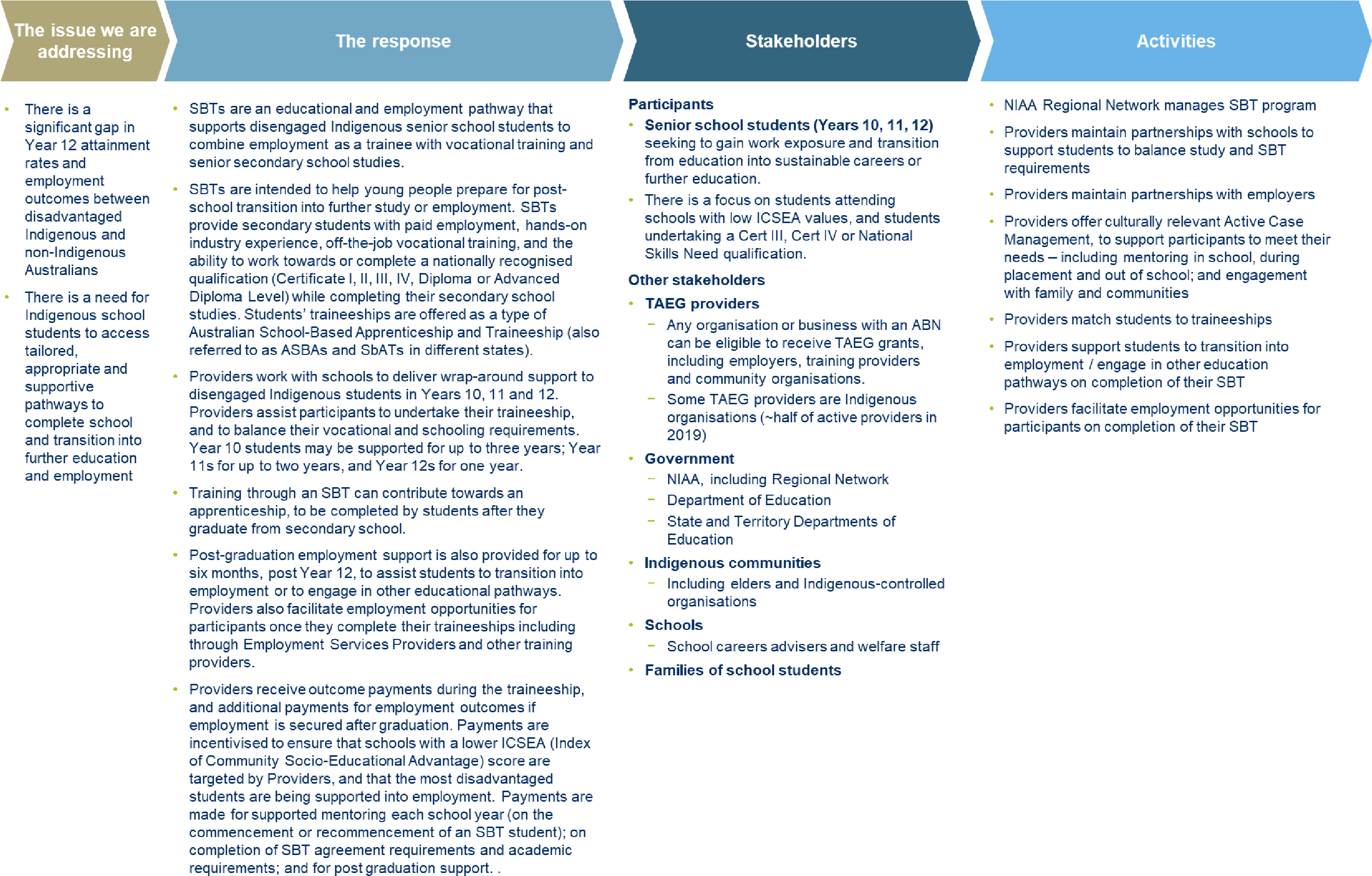 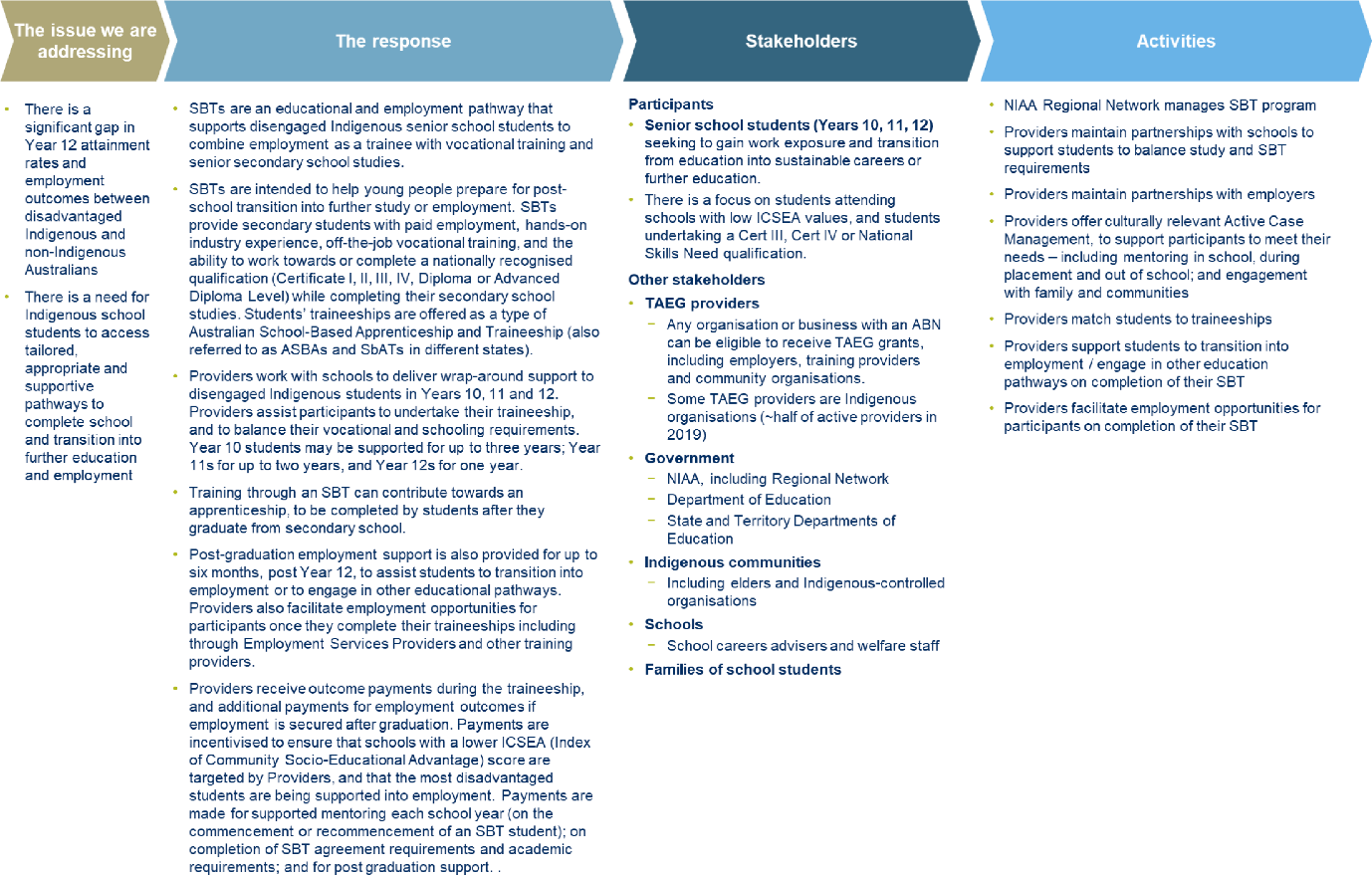 SBTs program logic - Part 2 of 2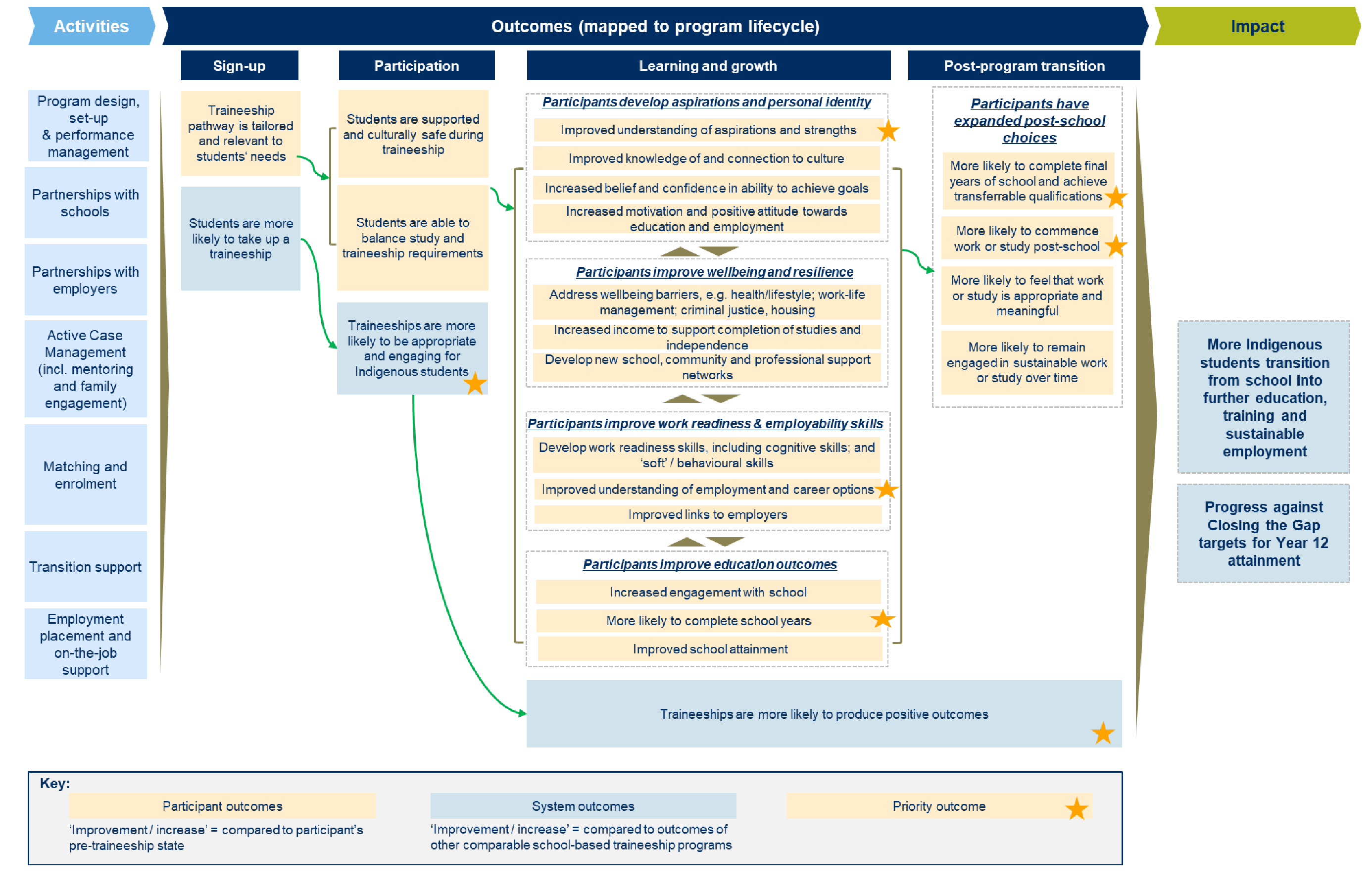 Appendix B – List of Recommendations according to key themesAppendix C – NVivo themes from interview analysisTable 1: Aggregated appropriateness themes by interview participant typeTable 2: Aggregated effectiveness themes by interview participant typeTable 3: Aggregated future impact themes by interview participant typeTable 4: Appropriateness themes by interview participant typeTable 5: Effectiveness themes by interview participant typeTable 6: Future impact themes by interview participant typeAppendix D – Research InstrumentsStakeholder interview questions Interview questions were adapted to each participant type.Appropriateness IntroductionsPlease tell me about your involvement in the SBT program? (is it just Indigenous students or also non-Indigenous?)Can you tell me a bit about the SBT students that have been placed with your organisation?How do you support students? Does your business support Indigenous students’ values and connection to their culture? If so, how?Has support from the SBT provider helped you to better support Indigenous students’ values and connection to their culture?Have you encountered any challenges in participating in the SBT program? If so, can you tell us a bit about them? If not, what helped you to avoid challenges?What avenues are there to provide feedback to SBT providers?Do students provide their feedback to you about their traineeship?EffectivenessDoes the SBT program help students to finish Year 12? If so, how? If not, why not?What is the most significant change you have seen for the students because of the participation in the SBT program?What made that change possible?What other positive outcomes has the program achieved?Have there been any negative or unintended outcomes? Does the availability of jobs or any other local contextual factors impact on outcomes for students? If so, how?From your perspective what are the weaknesses of the program?What are the key strengths of the program?How can the program be improved?Have any students not completed their traineeship with you? If so, what factors contributed to non-completion?EfficiencyAre there any other similar SBT/Indigenous programs that you are aware of or participate in? What is unique about this SBT program, by comparison to other services and programs? Provider Management SurveyName of SBT Provider____________________________________________________Please describe your organisation: (Check applicable boxes)Profit   	Not-for-profit National focus 	regional focus  	local focus  Indigenous		non-Indigenous	 Registered Training organisation (RTO) 	Yes 	NoGroup Training organisation			Yes 	NoProvide other VET		Yes 	NoEmployment provider		Yes 	NoOther distinguishing characteristics) ______________________________________________________________________________________________________________________________________________________________ ______________________________________________________________________________Please complete the following table as to how many NIAA Indigenous School Based Traineeships (SBTs) you have supported in 2018 and 2019, as well as other Indigenous and non-Indigenous traineeships and apprenticeships, both school and non-school based. Do you provide any other VET pathway programs for Indigenous students? Yes  ☐ No ☐If Yes___________________________________________________________________What are your recruitment processes for NIAA Indigenous school-based trainees?__________________________________________________________________________Does this differ to the recruitment processes for non-Indigenous school-based trainees?__________________________________________________________________________Do you provide a mentoring program with your NIAA funding? 	Yes 	NoIf yes how does this mentoring make a difference for:Trainees?_____________________________________________________________Their families?__________________________________________________________Their employer?_______________________________________________________Their school?___________________________________________________________What are the essential elements that make your mentoring program successful?______________________________________________________________________________ What other support processes do you have for NIAA Indigenous school-based trainees?__________________________________________________________________________Does this differ to the support processes for non-Indigenous school-based trainees?__________________________________________________________________________How many Indigenous and non-Indigenous staff do you employ on your SBT program?Indigenous _____________Non-Indigenous___________In your experience of school based traineeships what percentage/proportion of students require the following supports?Please identify the three most important supports for students from the above list _______________________________________________________For what proportion of students does your SBT program produce the following outcomes Please identify the three most important outcomes for students from the above list _______________________________________________________What proportion of students in your SBT program face the following barriers? Please identify the three most significant barriers for students from the above list _______________________________________________________During interviews some providers have identified that while the majority of their students adapt well to the SBT program a substantial minority of students need more intensive support, with a small minority needing extensive support, due to a range of life challenges that arise.Does this sound representative of the students in your program?Yes 	No  	Don’t know  ☐	Please explain ___________________________________________________________If Yes what proportion of students do you estimate fall into each of these categories (e.g. 60% 30% 10%) Please answer for both the Indigenous and non-Indigenous student groups that you support.		Expected Support 	Need some additional support	need extensive support Indigenous: 	_________%		_________%			_________%Non-Indigenous: _________% 		_________%			_________%For those Indigenous students that need additional or extensive support, how do you find or allocate resources to meet this need?_____________________________________________________________________Is the SBT program resourced well enough to adequately help Indigenous students?Yes 	No  Why? ___________________________________________________If you had the resources, what would you do more of?____________________________________________________________________________________If you could do one thing to improve the NIAA TAEG-SBT Program, what would it be?_____________________________________________________________________________________Stakeholder surveyWhat is your primary form of involvement with TAEG - School Based Traineeship program (SBT)?National Indigenous Australians Agency Provider employee [Please select provider – drop down menu]EmployerSchool employee OtherWhat is your role? ______________________________Is your organisation is currently involved with the SBT programYesNoI don’t knowHow long have you been involved with the TAEG-SBT program?Less than 6 months6 to 12 months1 to 2 years2 to 5 yearsMore than 5 yearsI don’t knowWhat is your gender?FemaleMaleOtherI’d prefer not to sayDo you identify as Aboriginal and/or Torres Strait Islander?In which state/territory do you primarily work?Which best describes the location in which you work?MetropolitanOuter metropolitanRegionalRemoteVery remoteFor what proportion of students does your SBT program produce the following outcomes Is there anything else you would like to say about the benefits of the SBT program for Indigenous students?____________________________________________________________________Is there anything you would like to say about the benefits of the SBT program for your organisation?____________________________________________________________________In your experience, what proportion of Indigenous students participating in the SBT program face the following barriers? Is there anything else you would like to say about challenges for SBT participants?___________________________________________________________________________Is there anything you would like to say about challenges regarding SBT for your organisation?____________________________________________________________________In your experience of school based traineeships what percentage of students require the following supports?Is there anything else you would like to say about supports for SBT participants?___________________________________________________________________________To what extent do you agree with the following statements?Is there anything you would like to say about the design of the SBT program, or the assumptions upon which it is based? ________________________________________________________________________Is focusing on students at schools with a lower Index of Community Socio-Educational Advantage (ICSEA) a good way to target the program?Yes		No	Don’t knowPlease explain why or why not________________________________________________________If no can you identify a better way to target the program?________________________________________________________To what extent do you agree with the following statements?Is there anything you would like to say about SBT program’s achievement of these outcomes?__________________________________________________________________________Is there anything else that SBT program could do to support Indigenous students to complete their SBT?___________________________________________________________________________[ADDITIONAL QUESTION FOR PROVIDERS AND SCHOOLS ONLY]During interviews some providers have identified that while the majority of their students adapt well to the SBT program a substantial minority of students need more intensive support, with a small minority needing extensive support, due to a range of life challenges that arise.Does this sound representative of the students in your program?Yes		No 	Don’t knowPlease explain ___________________________________________________________If Yes what proportion of students do you estimate fall into each of these categories (e.g. 60% 30% 10%)Expected support 		need some additional support 		need extensive support _________%			_________%				_________%For those Indigenous students that need additional or extensive support, how do you find or allocate resources to meet this need ?______________________________________________________________________[ALL STAKEHOLDERS]Is the SBT program resourced well enough to adequately support Indigenous students________________________________________________________________________What do you see as key strengths of the SBT program?__________________________________________________________________________What do you see as key weaknesses of the SBT program?__________________________________________________________________________What opportunities exist for the SBT program to grow and innovate in the future?__________________________________________________________________________Is there anything else you would like to say about the SBT program that has not been covered in this survey?_____________________________________________________________________Is there any feedback you would like to provide about this survey?_____________________________________________________________________Former trainee survey I have read the participant information statement and understand the purpose of the evaluation. I understand the potential risks and benefits of participating in the evaluation and agree for my survey responses to be used confidentially. Yes I agree			No I do not agree [If no exit the survey]Did you complete your school based traineeship?Yes		NoIf no what were your reasons for leaving?___________________________________Did you complete Year 12?Yes		NoIf no what were your reasons for leaving?___________________________________How long were you enrolled in the Traineeship? 6-12 months12-18 months18 months to 2 yearsOver 2 yearsWhat is your gender?FemaleMaleOtherI'd prefer not to sayWho told you about the Traineeship?____________________________________________________________________What traineeship organisation did you sign up with?Aboriginal Employment Strategy (AES)Access Group TrainingAFL SportsReadyBrumby Hill Aboriginal CorporationConnect Northern RiversCorporate Connexions InternationalGidarjil Development CorporationMAX SolutionsMaxima Training GroupMid Coast ConnectMission AustraliaNational Rugby LeagueNovaskill / HGT AustraliaPeople Who CareSkill360 AustraliaSouth Metropolitan Youth Link (SMYL)Sports Education and Development Australia (SEDA)Taree Indigenous Development and Employment (TIDE)YourtownOtherI don’t knowWhich school were/are you attending? ____________________________________________________________________What area of work was your placement in (please tick the closest option) ? Why did you choose to do a traineeship?___________________________________________________________________________What are you doing now that you have completed/left your traineeship?Working for the employer I did my traineeshipWorking for another employerStudyingLooking for workOther – Please Specify_________________________When you answer the following questions, please be direct and honest as you can. (Your answers are anonymous). Please tick the relevant box as to how difficult or easy it was to learn and do activities related to your traineeship and for your personal development. Has your life has changed in any other ways because of the Traineeship?____________________________________________________________________Please tick the relevant box as to how relevant the following barriers were to you during your traineeshipHave you experienced any other challenges in during your traineeship?___________________________________________________________________________---------------------------------------------------------------------------------------------------------------------------Did you have to give up anything important in order to do this Traineeship? (Pease tick all that apply)family and caring responsibilitieseducationcasual or non-ongoing workspending time with friends nothing other (please describe) _______________________________How did this make you feel?_________________________________________________________In your experience, how important were each of the following factors for you to succeed in your Traineeship? Please rate your answer on a scale of 1 (not at all important) to 5 (very important) Is there anything else that the Traineeship program/mentors could do to support students to complete their Traineeship?_____________________________________________________________________________Are there any other ways the school-based traineeship program could be improved? __________________________________________________________________________To what extent do you agree with the following statements?When you answer the following questions, please be direct and honest as you can. (Your answers are anonymous). Please tick the relevant box as to how difficult or easy it was to learn and do activities at school and for your personal development before you enrolled in your traineeship. Is there anything else you would like to say about the Traineeship program that has not been covered in this survey?_____________________________________________________________________Is there any feedback you would like to provide about this survey?_____________________________________________________________________Appendix E – Data issues and recommendations for enhancing future data collection and evaluationsSummary Limitations: The existing NIAA dataset is limited in relevance, completeness and accuracy. It is based on a Centrelink / Jobseeker format that includes fields that are not of relevance to SBT but on the other hand, does not include important fields of relevance. Outcomes are not recorded or known for about 15% of the students. Moreover, the SBT dataset is not necessarily up to date, or in one place. Several attempts were made at retrieving and compiling the final data set for the evaluation and there is still some uncertainty as to whether all relevant providers have been included in the final data set.Workarounds required: The evaluators were required to create relevant fields of importance to the evaluation by combining information from existing fields and comments. When these fields were inconsistent, the comments fields prevailed as the ‘higher truth’. Furthermore, the evaluators needed to source external datasets that would enable certain fields to be found. For example, ICSEA index and remoteness level are not fields in the NIAA dataset, even though they are important for monitoring and evaluation. Approximate ICSEA and remoteness fields were constructed, by joining the NIAA data with several external datasets (see details below). Once new fields had been created, they then needed to be broken down into the categories or themes of intertest to the department, the program and the evaluation. These categories were not known at the outcome of the evaluation and so a best guess at the outset was made; however, this needed to be refined as the project progressed and the salient concepts emerged.Effects on evaluation: This data cleaning and data creation process has been a time-consuming exercise. Moreover, it adds a level of uncertainty to the final statistics that have been used for the analysis. This means that conclusions draw from comparisons between derived categories or between NIAA and NCVER figures need to be considered indicative and treated with some caution. On the other hand, it is better to have indicative data than none at all.Recommendations: The limitations of the NIAA dataset are common to many Indigenous programs. Currently, a set of guidelines for evaluation of Indigenous programs has been drafted by the Productivity Commission after looking into this issue and consulting widely. [Productivity Commission, A Guide to Evaluation under the Indigenous Evaluation Strategy, Draft, 2020.] It is recommended in this guide that programs build the evaluation into the design at the outset. A more detailed description of how this may be accomplished for the NIAA SBT program is given in the sections below.Issues with existing dataThe SBT data does not seem to be kept in one location at the NIAA end. It was unclear at first which providers were to be included in the current TAEG-SBT program. There were several attempts at sourcing the correct data (Jan – May 2020). The NIAA data team found two datasets that were then combined for the purposes of this analysisTAEG SBT - FULL DATA SET 110520SBT from TAEG MLTInappropriate data being collected/not collectedThe evaluation asked specific questions that were unable to be investigated directly using the existing dataset; e.g. there are no fields for ICSEA, school attended, Cert level taken, or remoteness region. The fields representing outcomes are relevant to jobseekers but not to SBT trainees or to program managers. The fields representing area of training are relevant to general adult employment but only partly relevant to school-based traineeships. The consequence of irrelevant or partly relevant fields for users entering data is that they select their best guess from the values available to them or they just select a random value in order to complete an entry. This adds a level of error and uncertainty to any analysis. Sourcing dataSeveral variables of importance to the evaluation questions did not have fields in the dataset. This data was therefore sought from other government sources, both state and federal, using the following methods:Data on school engagement: Each state was approached by Social Compass for jurisdictional approval to survey their students. At the same time, we asked each jurisdiction for access to Education department data on student attendance, behaviour, and year completions, in order to ascertain whether SBT has had an impact on school engagement. Two states were willing to share this data. However, they did not have information on whether students were in an SBT program or not. Education NSW could only share data at a summary level. Nevertheless, that department put several weeks into locating the data that they were eventually able to send. Education NT was willing to share individual data about SBT participants school engagement if NIAA was able to send de-identified data that could be data matched. Unfortunately, NIAA was unable to provide this data to the NT due to privacy issues that are yet to be worked through. However, this offer by Education NT provides a possibility for sourcing useful data for an NT case study in the future.Data on SBT enrolments and completions: Potentially kept by existing government sources, this data was sought by conducting an extensive search for published data and by trying to locate departments that store such data. This search, along with the limitations of state Education data, resulted in the following realisations:There are two separate government entities that own the required data, each of which has an essential piece of the puzzle. They do not have an avenue for data-dialoguing with each other:The VET sector has data on Cert qualifications and areas of training but does not have school recordsThe Education departments do have school engagement data but do not keep records of SBT, NIAA SBT or even of which RTOs are involved in traineeships.The VET (Cert) data is available only to an extent. The Cert enrolment and completions data is sent to a commonwealth broker, TYIMS who then sends it to each State Training Authority. These State Authorities then send their data in a specified format (using the AVETMISS rules) onto NCVER, the federal clearing house for VET data and publications. NCVER has, for over two decades, published summary reports on many aspects of VET training and outcomes. However, NCVER do not have school engagement data. Moreover, they can only report on Apprenticeships and Traineeships together, as these are grouped by the State Training Authorities before they send the data on.In summary, this official data also has gaps. This means that, while government data can provide useful comparison figures, it cannot fill in for missing NIA data at this point in time.Policy fuzziness interacting with data fuzzinessThe irrelevance of the NIAA data may be partly due to lack of clarity up until now as to what are the important indicators for the Department that will allow it to adequately monitor the SBT program. How departments address the issue of “what constitutes success” interacts with data collection.At the moment, boxes are being ticked based on available paperwork. However, the array of possible types of ‘success’ or ‘failure’ that are important to achieving program aims have not been clearly articulated into relevant fields in the NIAA database. The existing ‘outcomes’ field is borrowed from Jobseeker outcomes. Its available values do not clearly indicate Traineeship outcomes. As it stands, the system reports the following outcomes. As section 4.2 shows, these figures do not reflect the real situation.Table 1: Outcome information available from the current NIAA databaseThis suggests that the NIAA dataset is not capturing what NIAA would like to know about the SBT trainees.Suggestions for solving the problem Three steps are needed:Decide what array of outcome are of interest This would require conversations at a policy level to decide what types of success or failure are important to capture for both the trainee and for the Department (these may be two different things). This step may be informed by the finding of this evaluation that the trainee is on a pathway that moves them from disadvantage to greater prosects of employability. Each trainee will advance by different amounts depending on their context and circumstances. Therefore, it may be of more use for the department to define success as both progress (such as completion of a Cert II) as well as outcomes (completion of Year 12 plus cert plus all employment hours). Similarly, it may be useful to know more about reasons for failure such as those listed in section 4.2.Turn desired outcomes into data fields Define data fields for representing each of the different types of progress. For example, adding in separate fields that record levels of trainee progress as well as full SBT completion. Given there are three components to the SBT traineeship: school, training and employment, the outcomes fields need capture all 6 possible combinations of completions of these aspects. Similarly, a field that captures all main reasons for non-completion could be added. Finally, data capturing each trainee’s intended next steps at the end of their SBT can be included (see Tables 6-9 below for the full list of suggested outcomes fields)The data additions suggested should not add to the current data entry workload, as many users are voluntarily typing this information into text field. In fact, adding them in as fields with drop down menus would make data entry easier.Integrate collection of desired outcomes into program actions Date collection and analysis needs to be built into the design of programs. The Productivity Commission Guide stresses the importance of building evaluation into the design of programs. Agencies are being asked to ensure that they have access to, or are able to collect, the data they need to effectively undertake evaluations. A set of suggestions for building in appropriate and effective methods for collecting the required data is given in Section 5 below.Data cleaning process (Extracting and combining data)The sub-sections below describe how the NIAA data was cleaned or used to find useful data for the evaluation.DemographicsIn order to provide most of the information about the trainee’s situation, users entering data for the NIAA dataset use two available text entry columns Placement Comment and Placement Description These 2 fields are used interchangeably. There are no other fields available for this information. The example below gives an indication of what these entries look like:Table 2: Example of entries in the NIAA database that record trainees’ situational information [These entries have been changed to fictitious names so as to protect identities]This small set of example items illustrates that:These two strings contain important information about High School, Year level, Cert level, Employment area and Area of TAFE /RTO training areaThere is no set structure for order of entry, or labelling (e.g. Cert II or Cert 2, e.g. Campden HS or Campden High)To create useful data, these two strings were manually converted into several fields for each of the following variables of importance to the evaluationCert LevelSchoolYear LevelTraining areaICSEA indexNot all of these items were available in the original strings, thus each of the new fields had missing dataData from other sources was used together with data from the NIAA dataset to create the required fields, as follows.ICSEA At the end of the above extraction from string fields process it became clear that not enough entries had ICSEA included. Moreover, some entries were inaccurate. Fortunately, the Australian Curriculum, Assessment and Reporting Authority (ACARA) has published data that lists all schools with their ICSEA indices. However, the data strings did not have schools named for much of the data. The ACARA data report does have SA3 region and postcode. Since each trainee’s home postcode is in the NIAA dataset, postcode was able to be used to find an approximate ICSEA and to find remoteness level for each student. Average ICSEA for the SA3 region in which the student livesSchools in each SA3 region were used for finding the Average ICSEA for the region that a student lived in using data cleaning software and the following procedure:For each SA3region: Av_ICSEAforSA3region = Av (School-1_ICSEA, School-2_ICSEA, .. School-k_ICSEA )where School-1, School-2, .. School-k are all in SA3 regionand are high schools or combined schoolswhere SA3 region for Student 1 is determined by Home Post Code of Student 1where School-k_ICSEA is given in the ACARA listSchools in each SA3 were found byExtracting all school post codes from the ACARA list School postcodes were then linked to SA3 region using Australia Posts published Postcode to SA3 SA4 conversions listThe Av_ICSEAforSA3region was matched to SA3 region for each student, so as to assign the student an Av_ICSEAforSA3 where they lived.Remoteness AreaSchool post code was linked to Australian Bureau of statistics Postcode to remoteness correspondence Multiples: if there was more than one remoteness region for a Postcode (which occurs a lot in the NT), then chose least remoteRemoteness was assigned for each student via postcode matchingAt the end of this process, each student had been assigned an approximate ICSEA (for their SA3 region) and a remoteness area levelTraining AreaThe field of training that the trainee was involved in was also embedded in the two text fields Placement Comment and Placement Description as well as officially described in two selection fields Activity Industry and Placement Detail Occupation. However, the entries in the official selection fields did not correspond to the text, and so another field was created to represent the real situation. Once again, the text was taken to be the higher authority. Table 3 below give some examples of the manual creation of the Training Area field. This field started off with many categories but was collapsed down to a few main categories that correspond to relevant selections from the ANZSIC code used in the VET sector (see Section 5.3.1 below).Table 3: Example entries in the NIAA database for area of training and how these were used to construct the field Training Area [These entries have been changed to fictitious names so as to protect identities]*This entry may have been better classified into Sales and Customer Service; however because the Activity industry was Banking it was categorise into Administration Finance and Business. There were seven tellers categorised this way. This is an example of the interpretation required in constructing new data fields.OutcomesThe NIAA dataset has two fields for recording information about outcomes, a selection field Placement Outcome outcome desc and a text filed Placement End Comment and. These two fields were manually combined to create a filed for the real outcome. The data entry in the Placement Outcome outcome desc column was shown to be in error when cross referenced with the text descriptions in the Placement End Comment field. If the two fields conflicted, the comment field was taken to be the higher authority, as it was entered by a provider/mentor who had knowledge of the trainee’s real situation. The constructed field Real Outcome was then used for the analysis. Examples of the combining process are given in Table 4 below.Table 4: Example entries in the NIAA database for outcomes and how these were used to construct the Real Outcome fieldThe Real Outcomes column then contained many different entries. These were grouped into main categories, which were then grouped in to main themes, as shown in Table 10 at the end of this Appendix (Section 7). The themes were used in the analyses as the broad outcomes, and are summarised in Section 4.2 Figure 7 and Table 18 in the main report, and in Appendix D Section 3.2. The themes and categories that emerged from this categorisation of outcomes process could be used as the possible field values for future data collection (see Tables 6-9 below).Uncertainty in EvaluationAs a result of the above processes, which involved a number of levels of interpretation and well as the creation of estimates, the data that was used for the evaluation cannot be guaranteed to be accurate. It can be used to find patterns and as an indicator of issues arising. Future datasets that are more useful to evaluations can benefit from what has been learned here. Suggestions below for specific fields are based on what has been learned.Recommendations for FutureSeveral changes can be made into the future that will allow for the collection and recording of data that will be more useful for future monitoring and evaluation.Collecting ‘Next Steps’ data appropriately and effectivelyThis evaluation found that the existing method of collecting data on trainees next steps after Year 12 (transition data) is not working, an imposition on ex-trainees, and a waste of mentor time. This does not imply that the data should not be collected. Instead, it implies that this data needs to be collected differently. Many years of experience with student evaluations has taught that the best time to collect data on students is when they are ’in the room.’ It would be feasible to include a trainee feedback form near the end their traineeship. This could be tied to signing off the contact. This form could ask about their traineeship experiences and what they plan to / hope to do next (similar to the VET LSAY survey). A similar follow up survey sent at six months would then not come as a surprise to the trainees. Similarly, the mentor / field worker could also be asked to fill in a form about barriers and supports half way through and barriers/ supports and outcomes at the end of each trainee’s journey. This could be tied to a provider payment. This trainee and mentor ‘experience’ data could be joined to the main dataset via trainee ID for evaluation purposes.Using this method for collecting transition data is more likely to result in useful data being collected than the current method. It also allows for collection of the trainee voice and the mentor voice in a way that provides more rigorous data than is possible via interviews.Obtaining data from government sourcesThe NIAA monitoring and evaluations may benefit from obtaining high level data from existing government databases.NCVERNational data collections for the VET sector. The relevant catalogues are the Apprenticeships and Traineeships and VET in Schools collections. NCVER allows anyone to register and thereby create their own tables from these catalogues using their online table creation tools.Note that NCVER ‘completions’ do not include Year 12 completion.High level advocacy suggestedAs footnote 4. details, Traineeships are not separated from Apprenticeships in the NCVER catalogued data, and this is an historical decision that has made evaluations of traineeships very difficult. There are other government departments and research institutions who are also affected by this situation. There is currently an NCVER project looking at the information needs of data users. They have confirmed that they have already had this issue requested by others. NIAA could register concern on this issue in order to add weight to the business case for apprentice/trainee status. Comments do not need to be in great detail. They just need to show that you need to be able to identify trainees from apprentices. See https://www.ncver.edu.au/contact-us/contact-us.NIAA could possibly also lobby at a high level for the ‘traineeship’ flag to be sent for State training boards to NCVER. Given that there are large industries with an interest in traineeship data, they may have some sway. So may the Productivity Commission who is aiming to produce more effective evaluations in this sector.State Training AuthoritiesThese authorities hold school and VET information, as well as traineeship information separate from apprentices. However, they do not have the ‘do-it-yourself’ tools available for public assess as do NCVER. Requests can be made to these authorities however. There is a list of contacts for the various state training authorities at the following web address:https://www.ncver.edu.au/rto-hub/avetmiss-support-for-stas-and-boards-of-studies#h2heading3Harmonising NIAA data with government dataIf government data is to be used for benchmarking, the NIAA data fields need to be harmonised in order to make useful comparisons. ANZSIC codes for employment industryAn example of this emerged with the training area variable. In order to make comparisons with NCVER data, the training area categories that corresponded in the two datasets needed to be found. NCVER has a few possible classification systems for industry. The most relevant is the ANZSIC system, which contains categories or sub-categories corresponding the main SBT traineeship categories. However, these are not always obvious at the top level, but may be buried several layers down in the ANZSIC system. For example, the Food and hospitality category in the NIAA traineeship data corresponds to Food and Beverage Services, nested inside of Accommodation in the ANZSIC code.Table 5 below shows the correspondences that were discovered. This is a starting point for NIAA to create a field for classifying training areas that will allow for future comparisons with general Indigenous VET data.Table 5: ANZSIC codes used by the VET system corresponding to NIAA SBT traineeship industriesUpgrading the existing database for NIAA programsBelow are some specific recommendations for changes to the exiting database. Overall, some fields need to be removed, some refined and several added.DemographicsTable 6: Suggested NIAA dataset fields for collecting useful traineeship demographicsNotes: These values can mostly be set up as drop-down items in each field so that the user only needs to click to enter.A guide needs to accompany the data entry so that user know how to enter text using the same protocol across users, and what each field and value refers to.TrainingTable 7: Suggested NIAA dataset fields for collecting useful traineeship training informationNotes: These values can mostly be set up as drop-down items in each field so that the user only needs to click to enter.A guide needs to accompany the data entry so that user know how to enter text using the same protocol across users, and what each field and value refers to.ProgressTable 8: Suggested NIAA dataset fields for collecting useful traineeship progressNotes: These values can mostly be set up as drop-down items in each field so that the user only needs to click to enter.A guide needs to accompany the data entry so that user know how to enter text using the same protocol across users, and what each field and value refers to.Reasons for leaving / non completionTable 9: Suggested NIAA dataset fields for collecting useful traineeship reasons for non-completionNotes: These values can mostly be set up as drop-down items in each field so that the user only needs to click to enter.A guide needs to accompany the data entry so that user know how to enter text using the same protocol across users, and what each field and value refers to.Details of construction of outcomes dataTable 10: Construction of outcomes categories from existing NIAA dataset fieldsAppendix F – Case studiesDiffering regional characteristics contribute to variable program success. It is difficult to disentangle regional characteristics from the models and quality of the different service providers, noting that the same service provider outcomes may differ significantly across different regions. These differing outcomes could be due to staff recruitment issues in the poorer outcome area or a range of local issues such as differing traineeship requirements, labour markets, community attitudes, instruction methods, pandemic impact, and ways of working. Three case studies have been developed (two in NSW and one in NT) using interview data for one and NT and NSW Department of Education data for the other two to explore these regional issues in more detail. An overall lesson from the case studies and the analysis of NIAA program data is that local context varies so considerably that it is impossible to generalise. The NIAA needs to utilise the expertise in its regional offices with that of the providers and local communities to better understand the emerging evidence base addressing the core guiding evaluative question: ‘What works, for whom in what context?’IntroductionGiven all of the issues faced by remote student, the question to answer is whether SBT helps students in these regions.The national data for Indigenous SBT shows that completions rates drop by about 10% in remote and very remote regions. The national data includes the NIAA data. However, the uncertainly of the NIAA ‘partial success’ data has made it impossible to compare NIAA figures against the national data at the time of this evaluation. With improvements in data collection, the NIAA data may be compared against these figures to see whether the NIAA SBT program is producing any greater relative success in remote areas than all other Indigenous SBAT programs.Figure 1: Completions versus dropouts by remoteness for all Indigenous SBATNCVER Apprentices and trainees - March 2020 2016 to 2019 reportingWhile TAEG-SBT maintains outcomes across remote and very remote comparable to other regions, unfortunately the TAEG-SBT has less presence in remote and very remote areas compared to all Indigenous SBATs. The figure below shows that TAEG-SBT for 2016-2018 becomes a smaller proportion of Indigenous SBAT as the regions become more remote.Figure 2: Proportion of Indigenous SBAT serviced by TAEG-SBT by regionSource: Apprentices and trainees - March 2020 accessed from NCVER Oct 2020; TAEG SBT - FULL DATA SET 110520 and SBT from TAEG MLT 110520 received from NIAA May 2020Location was estimated from the student postcode columns matched to ABS data and may slightly inaccurateAnother interesting feature of TAEG SBT is that it has taken up about half of the total SBAT Cert II commencements compared to about a third of the SBAT Cert III commencements.Figure 3: Certificate levels TAEG-SBT vs Indigenous SBATSource: Apprentices and trainees - March 2020 accessed from NCVER Oct 2020; TAEG SBT - FULL DATA SET 110520 and SBT from TAEG MLT 110520 received from NIAA May 2020SBT Cert commencements were extracted from the comments columns and may be an underestimate.Case Study 1 – New South WalesThe NSW Department of Education was able to supply outcomes data for School Based Traineeship Completions in NSW Government Schools between 2016 to 2019. This data shows that for the non-Indigenous students, there are twice as many SBT completions in the major cities as there are in the inner regional areas. For Indigenous students, however, there are about as many SBAT completions in the inner regional areas as there are in the major cities.Figure 4: NSW SBAT completions as proportion of regionsData received from Education NSW Business Reporting Scope: School Based Traineeship Completions in NSW Government schools Source: IVETS 05/07/2020The NIAA SBT completions results for NSW show an even stronger pattern for more NIAA SBT completions to be from inner regional regions (see below). This pattern for NSW completions is likely to be explained by the providers in NSW targeting relatively more inner regional.Figure 5: NIAA SBT completions as proportions of NSW regionsTo explore the particularities in regional NSW further the following case study has been compiled from interview data. Case Study 2 - TAEG-SBT Regional BackgroundThis case study covers, a regional coastal area. Sixteen interviewees were from this region, including: five employers, two family members, one NIAA contract manager, four provider staff (from two providers), three school staff and one trainee. While only one former trainee was interviewed, other stakeholders spoke extensively of different students and their experiences undertaking a school-based traineeship. Several other former trainees from this region were invited to participate but all declined or withdrew prior to scheduled interviews.Several TAEG-SBT providers deliver traineeship support in this region. The two providers interviewed were a smaller Aboriginal organisation and a not-for-profit community organisation. The NIAA contract manager interviewed provided comparisons with larger providers.Workplaces represented in employer were a pharmacy, two pre-schools/early childhood centres and a farm. Other placement industries described by stakeholders included finance and retail.Two schools represented in interviews were high schools in regional towns with between 800 and 900 students, and the other was a small central school of approximately 130 students in a small rural village. All three schools have a relatively high proportion of Indigenous students.Who is the SBT program targeting? Is it filling a gap for students? What are the characteristics of the SBT providers and participants? Reflecting the national picture, stakeholders described a wide range of participant characteristics. The type of student generally targeted for traineeships differed between SBT providers and schools.According to the NIAA contract manager interviewed, the larger provider was more inclined ‘towards picking the low hanging fruit’ (students who require less intensive support) and ‘would probably shy away from recruiting students who would be [in] the too hard basket’ (NIAA). While stakeholders described a range of students, they often focussed on those who were less interested in the academic side of schooling. The smaller Aboriginal organisation targeted students who were not interested in ordinary academic pathways and wanted to participate in ‘hands-on’ work. As another provider conveyed, while many of their trainees ‘may have faced considerable educational or employment barriers’, they ‘would not describe the students […] as ‘disengaged’’ because ‘in order to successfully secure and maintain a school-based traineeship they had had to be arguably more engaged than students simply pursuing their [school certificate] (Provider). An employer linked to this provider stated that trainees placed with their organisation tended to be those beginning to ‘fall off the radar’ and attend school less frequently (Employer)All school staff interviewed in the region were highly supportive of SBTs, and view them as a legitimate pathway for a range of different students. Giving the example of a student from a challenging family situation, one careers advisor ‘We actually target the kids that really need it the most and give as much support as we can’ (School). Capacity to arrange and support SBTs, however, differed significantly between schools.One of the interviewed providers predominantly delivered traineeships for young men, but several stakeholders stated that they would like to see additional SBT opportunities for boys more broadly.To what extent has the program design supported cultural values and connection to culture?One provider stated that they could not speak to the ‘design’ of the program, but strive to ensure cultural appropriateness through delivery, staffing and community engagement (Provider). Another provider interviewee emphasised the importance of cultural connection as a motivating factor for students (Provider). As an Aboriginal business they felt well equipped to provide this connection. They integrated cultural learning experiences on country with the trainee process and accessed additional funding from other sources to enable a trip interstate to learn about Aboriginal fire management practices. The former trainee who participated in an interview especially valued the opportunity to learn the local Aboriginal language through her placement at an Aboriginal child-care centre (Student). Some stakeholders described the connection to country felt by Indigenous young people in the region. One careers advisor noted, ‘We find Indigenous students have great connection to where they live’ (School), and felt that completing a traineeship could increase the likelihood of obtaining employment without having to move far from country. All employers interviewed expressed an interest in providing employment opportunities for Indigenous young people. One preschool expressed ‘a really strong belief in employing Aboriginal and Torres Strait Islander people on our team’ to provide Indigenous role models for the children and normalise Indigenous and non-Indigenous educators working alongside one another (Employer). Several other stakeholders emphasised the importance of Aboriginal young people acting as positive role models for other students at school and the broader community by working in local businesses. One family member that seeing ‘young Aboriginal people put in trusting positions’ may help to combat the ‘hidden racism’ in the town (Family). For the trainees themselves, a school Aboriginal Engagement Officer stated that placements in local businesses ‘gives them a sense of belonging in that wider world, and you know, it gives ‘em to overcome the racism and the shame-ness, and it’s just built up courage and strength for those people’ (School).What are the education and employment outcomes for students?
To what extent does the traineeship pathway work for students in gaining employment and further education after Year 12?Several stakeholders emphasised how supports offered by the SBT providers enabled trainees to overcome challenges and complete their traineeship.Most interviewees agreed that participating in a traineeship contributed to Year 12 completion. The former trainee did not obtain school certificate, but completed Year 12 through an alternate pathway, allowing her to complete the traineeship. A family member stated that her son ‘wanted to leave school so many times’ but the traineeship and vocational qualifications provided enough motivation for him to complete his school certificate. Employers also emphasised the importance of the SBT as a goal and ‘something to have when they finish school’ (Employer), which ‘keeps them in school, even if it’s a struggle’ (Employer). Another family member stated that their grandson was always likely to finish Year 12, having been a ‘little Einstein’ earlier in school; but his interest in school had ‘waned’ more recently, and the traineeship had given him a greater sense of direction (Family). Family members and employers gave several examples of trainees who had continued working for the same employer after completing their traineeship. At the pharmacy, this included progression into a higher-level Certificate III. The interviewed trainee transitioned into full-time work at the preschool where she undertook her traineeship and is now studying ‘education support’. She stated that if she hadn’t done the traineeship, she would probably be ‘living with my parents working at a fast food shop’ (Student). Another trainee had taken up an apprenticeship in another area of the farm (Family). Other examples were provided of trainees who had moved into similar employment at another business or organisation, such as another pharmacy, or the local Aboriginal Health Service: ‘So outcomes are not necessarily pharmacy-based but I think they’re life skills they can use in another job’ (Employer). Calling upon an example of a current trainee, one Careers Advisor also highlighted the ‘work readiness’ developed to set participants in better stead for future employment opportunities: ‘We had to do a lot of work around personal hygiene and dressing, and she wasn’t work ready. But once she got into traineeship and pattern of work, her work readiness improved’ (School). A mentor also emphasised the importance of ongoing connection to support outcomes beyond the traineeship: ‘I’m still in contact with them and they know if they need a hand I’ll come at the drop of the hat’ (Provider).What regional characteristics (and job types) contributed to the success or otherwise of the program? To what extent have outcomes differed across different regions and job type?Several interviewees described their local area as rural/regional and low socio-economic, and some as relatively isolated. Apart from a small ‘service industry, health, child care’ (Provider) and ‘primary industries’ such as farming and fishing (School), interviewees stated that local employment opportunities are relatively limited in quantity and diversity. As a result, ‘Most people have to leave town to get a job’ (Employer). The relative isolation of some areas also posed challenges for trainees due to long travel distances and highly limited public transport for getting to work and/or training providers (School). One provider stated that it is important to source ‘appropriate’ employers because ‘Some would be discriminatory in my experience, especially in some of the areas we’re in’ (Provider).Several stakeholders emphasised the importance of personal connections and relationships between providers, schools, businesses and RTOs. Comparing their experience with a smaller local SBT provider to a larger national provider, one careers advisor stated ‘We have had students with [larger provider] before, but found it hard because they weren’t local; they don’t have a presence here. As far as [local provider] go, they’re here on the ground […] they’re here all the time and they do things like drive them to work, buy them clothes’ (School).Case study 3 - Northern Territory The NT can be examined as a useful case study for remoteness outcomes, as it comprises only outer regional to very remote regions. The NT data shows benefits to remote students from the SBT program in that most of the SBT students in all regions, including very remote, have had positive outcomes. While not all complete the SBT, they do go on to further employment, training or education. The remote regions of Alice Springs and Katherine have the more negative outcomes.Note the outcomes other than ‘successful’ are not treated as successes in official reporting. They are not included in the ‘completed’ proportions in the national VET data, and subsequently, not in our comparative NIAA calculations above. However, they are seen by the providers and communities as partial success, and a move towards self-development and positive career pathways for the students. Figure 6: Outcomes by NT regionAppendix G – Mentoring benefits Table 1: Mentoring benefits to various other stakeholders as reported by provider managersEffectivenessThemes	Trainee (20)Family (7)Employer (9)Provider (18)Provider (18)School (9)Other (4)Other (4)NIAA (7)Total (74)Positive comments about effectiveness, outcomes20(100%)7(100%)9(100%)17(94%)9(100%)9(100%)9(100%)4(100%)7(100%)73(98%)Negative comments about effectiveness, challenges12(60%)3(43%)9(100%)16(89%)9(100%)9(100%)9(100%)3(75%)4(57%)56(75%)Any Employment outcomes (skills, pathways, network, aspirations)19(95%)5(71%)8(89%)13(72%)8(89%)8(89%)8(89%)3(75%)5(71%)61(82%)Any personal development outcome20(100%)7(100%)8(89%)14(78%)5(55%)5(55%)5(55%)4(100%)3(43%)61(82%)Any education outcome (Year 12, further education, attendance)14(70%)5(71%)7(78%)14(78%)6(66%)6(66%)6(66%)2(50%)3(43%)51(68%)Any positive support experiences (from provider, family, employer, school, RTO)19(95%)6(85%)7(78%)8(44%)5(55%)5(55%)5(55%)3(75%)2(28%)50(67%)Any negative support experiences10(50%)3(43%)7(78%)11(61%)6(66%)6(66%)6(66%)3(75%)2(28%)42(56%)Any comments on need for support (mentor quality, tutors, balance, attendance issues)12(60%)6(85%)6(66%)10(55%)8(89%)8(89%)8(89%)375%)3(43%)48(64%)OutcomeAge at commencementAge at commencementAge at commencementAge at commencementAge at commencementOutcome1415161718Dropout39%35%32%24%13%Dropout(9)(118)(172)(73)(7)Success or Partial success61%65%68%76%87%Success or Partial success(14)(216)(361)(236)(47)Program cessations Reasons TAEG-SBT Trainee cessationNumber of trainees%Terminated by employer/provider Poor performance/ Unable to meet contract11631%Health, medical and personal Health, personal or family reasons6317%Disengaged Lack of interest / Not suited to the placement or traineeship5013%Left employmentEmployment ended / Left employment113%School disengagement Failed or disengaged/suspended from school318%MovedFamily moved / Moved to another school 267%Left traineeshipCeased but reason unknown8222%All cessations379100%Current Employment StatusNo. of TraineesFurther EducationNo. of TraineesOngoing employment with SBT host employer13Current Tertiary- University 3- VET 58Other employment5Tertiary Planned- University 2- VET 02Looking for work1None9Undecided1Undecided1Percentage working90%Percentage studying50%Total no. of Trainees Interviewed2020ThemeNo. of Trainees1. Greater confidence12 (60%)2. Other personal development7 (35%)3. New relationships (at work, with other trainees)6 (30%)4. Greater self-belief (stronger person, resilience)5 (20%)5. Greater social awareness (understanding, respect, empathy)5 (20%)6. Greater maturity4 (16%)7. Greater responsibility (independence)3 (18%) Total no. Trainees Interviewed20 (100%)EmployerProviderProvider managerMentorSchoolNIAAAllN=15%N=11%N=8%N=5%N=9%N=8%N=56%Development of industry-relevant skills10010095851008595Improved confidence and self-esteem959095801008090Increased independence/autonomy958510080957590Improved employability and job-readiness959095801007090Improved interpersonal skills and relationships908510080958090Greater understanding of career paths and opportunities9095100851007090Greater access to employer networks959090801007090Overcoming personal and/or environmental barriers908085801007085Formal qualifications90908580907585Year 12 completion90859075908085Clearer career aspirations80858085955580Improved literacy and numeracy90859075706080Improved school attendance80859070758080More engaged at school80809070708580Increased engagement with culture and community90807080755580Successful employment75656575956075Service Footprint (N)Proportion of Students %(N)Proportion of Students %(N)Proportion of Students %(N)Proportion of Students %(N)Average success*Service Footprint (N)Major CitiesInner RegionalOuter RegionalRemote & Very RemoteRange %National (1316)54%24%18%3%68%National (1316)(717)(317)(241)(41)49% to 100%State (170)49%4%39%8%77%State (170)(84)(6)(66)(14)45% to 90%Regional (600)28%(166)35%(211)24%(145)13%(78)76%38% to 100%Regional (600)Total46%26%22%6%70%(2086)(967)(534)(452)(133)38% to 100%Success rate by student location (%)60%62%71%61%Occupational categoryOutcome SimplifiedOutcome SimplifiedOutcome SimplifiedOutcome SimplifiedOutcome SimplifiedOccupational categoryPercentage %Percentage %Number of traineesNumber of traineesNumber of traineesSuccess & Partial SuccessFailureSuccess & Partial SuccessFailureTotalSport and Recreation93%7%1289137Trades and Skilled Labour76%24%391251Administration Finance and Business66%34%372193565Land or Ocean Care66%34%442367Sales and Customer Service65%35%16691257Early Childhood & Education Support63%37%523183Hospitality and Food60%40%151025Engineering and  IT60%40%9615Health and Community Services53%48%211940Meat / Sawmill & Warehousing25%75%3912Total68%32%8494031,252Future impactTrainee (20)Family (7)Employer (9) Provider (18)School (9)Other(4)NIAA (7)Total (74)Positive future impact 15(75%)3(43%)6(67%)14(78%)8(89%)3(75%)7(100%)56(76%)Identified areas for future improvement5(25%)3(43%)4(44%)8(44%)4(44%)3(75%)4(57%)31(42%)TAEG – Employment unit costTAEG – Employment unit costTAEG–Employment unit costTAEG–Employment unit costVTEC unit costsVTEC unit costsVTEC unit costsTAEG –SBT (Yearly support)Total with disadvantage incentive payments (as per ICSEA score)Work ReadyHighly disadvantaged (Job Active stream B/C)Stream A(not dis-advantaged)Stream BStream CPre-employment00$1000$1500First Job placement$1500$3000$6000$8250Cert 11$1750$6000$7000$7950Total Cert 11$3250$9000$14000$17700$8,000$13500$15000Program size, number of providers and total traineesRange of traineesProportion of total trainees %Lowest performer success* %Highest performer success %Average success %4 x Large (200+): 1314229-47063%58%77%67%6 x Med (60 to 150): 54163-12326%49%100%78%8 x Small (Up to 50): 2295-5011%38%100%75% Total 2084100%70%Provider characteristics that contribute to successExplanatory Notes 1. Capacity of Provider1. Capacity of Provider1.1 Provider role combined with other traineeship roles to reduce system complexityIt is prior experience with traineeships that matters, not broader VET or employment service experience. In addition to TAEG-SBT some providers are also do other work involving traineeships. The most successful provider has combined school, RTO and employer roles.1.2 Prior experience with traineeships to ensure competence to work in the sectorOne regional provider has worked on traineeships since 2009. Another national provider has a specialised Indigenous Employment Team led by and primarily staffed by Indigenous people. It boasts decades of experience working with communities, students and trainees, jobseekers and employment programs, education and training programs, and disadvantaged and vulnerable groups. 1.3 Mentors are skilled & access professional developmentSome providers invest in training their mentoring staff. Schools & other stakeholders gave examples both of excellent mentoring support & also poor standards. Staff turnover can be a catalyst for a decline in mentoring quality.1.4 Student interests carefully matched to traineeship to ensure curriculum is engagingSport and recreation & on-country ranger positions engage some cohorts. Other trainees pursue personal interests in travel, childcare, finance & working with people.2. Quality of Relationships2. Quality of Relationships2.1 Close community relationships built over time to provide a foundation of empathy, trust & rapport Local and/or regional Indigenous organisations have established strong community relationships.Large providers with long-term staff working at community level can also have connections. One provider employed mentors with decades experience working with the local community in the education sector. The two providers with the highest success rate both have close community connections.2.2 Work closely with familiesIndigenous families can be a source of support for trainees but may lack the educational background to assist with study. Where family stability & crises are an issue the mentor role can help support in broker solutions.2.3 Pre-existing relationship with participating schools to ensure ‘buy-in’ & collaborative partnershipOne provider has close ‘whole-of-school’ relationships. Others rely on a critical relationship with a single staff member, without the involvement of school leadership. Another provider had no pre-existing relationships with schools and had limited success, ultimately ceasing involvement with the program.2.4 Frequent & planned contact with trainees Extensive travel is required to maintain frequent face-to-face mentoring contact with trainees. It is challenging due to the national spread of trainees. By necessity providers must utilise other forms of communication. This suits some trainees, but not those preferring the personal touch.Provider AnonSuccess / partial success %Employers screened prior to placement*Access to Mentor (in-house &/or by referral) Counselling support, (in-house &/or by referral)Tutor support (in-house  &/or by referral)Top Down TraineeRecruitment ProcessP 14100%P 18100%**P 773%P 268%P 463%***P 1549%P 1045%Provider AnonSuccess/ partial success %Not For ProfitEmployer (e.g. GTO) Indigenous trainee focusRTOOther VET providerEmployment service providerP 14100%P 18100%P 773%P 268%P 463%P 1549%P 1045%ProviderTarget no. traineesActual no. traineesUptake of target allocation (%)148547097%237535595%341526063%426522986%516812373%612710683%71639961%8877991%9887181%106363100%11825061%12904348%13603457%141053432%15<55<55100%16<55<2032%P 17<20<2078%P 18<20<20100%All providers2679208478%StreamCommitted places(%)Commencements(% of target)Completions(% of commencements)HSC Support (completion of Year 12)1,5001,475(98%)863(59%)Post Year 12 Employment500256(51%)133(52%)Post Year 12 Education500391(78%)189(48%)Theme RecommendationsImprove Program communication Recommendation 7: With the critical relationship with schools being of variable quality, that NIAA work with providers to formulate a draft template MOU agreement as a tool for use with schools in order to clarify roles, responsibilities and expectations (see Section 5.2.1). Improve capacity to evaluateRecommendation 3: That NIAA install a data platform customised to the program design, objectives and intended outcomes of TAEG-SBT and this data be used for monitoring and improvement purposes, including in the annual provider progress review (see Recommendation 2 and Appendix E).Improve capacity to evaluateRecommendation 4: That the program impacts are measured when students complete the program  with a post-school employment and further education commencement outcome, in addition to exploring better ways to record longer term employment and education outcomes. Improve capacity to evaluateRecommendation 10: Following implementation of Recommendation 2 and subsequent collection of robust data, conduct an SROI to determine the TAEG-SBT program’s rate of return and better understand its place in the wider VETiS system. This would include assessment of the program’s success in transitioning trainees into employment and/or further education and training, and in diverting at-risk youth to sustainable education and employment outcomes (see Section 5.2.2).Improve program design Recommendation 1A: That the current funding model be replaced with a tiered model to better resource provision of intensive support for students with multiple and complex needs (See Section 3.5.2). Recommendation 1B: That the role of the ICSEA in determining program eligibility be reviewed in order to improve program reach and impact.Recommendation 1C: That program objectives be written in a SMART format using strengths based language, clearly articulating the full range of employment, education and personal development outcomes as articulated in the program logic.Improve program design Recommendation 6: Given the evidence of areas of SBT undersupply and lack of choice as well as the lack of community engagement in program design and implementation:a TAEG-SBT pilot demonstration project be conducted to test the potential of a community-based co-design approach to building the number of traineeships and broadening the range of occupational choice. the NIAA take a strategic approach to identifying employment sectors available at a regional level to fill potential gaps, drawing upon understanding of what works effectively in other regions (for example, explore the systematic roll-out of ranger based traineeships across Indigenous ranger organisations). Improve program design Recommendation 8: That the current funding model be revised to better resource student recruitment, including the capacity of trainees and their families to make informed choices about the appropriateness of an SBT pathway for the trainee’s circumstances and the commitment and preparation that it will require (see Section 5.2.5).Improve provider delivery Recommendation 2: That the NIAA undertake an annual review process with providers to understand what is and is not working, why this is the case, and, where appropriate, identify strategies for improvement.Improve provider delivery Recommendation 5: Given the critical importance of the mentor role, providers need to be accountable for ensuring their mentors are appropriately trained/supervised (including potentially accredited). This could be assessed prior to providing funding and at the annual progress reviews.Improve provider delivery Recommendation 9: Given program quality could be enhanced through TAEG-SBT providers and other mentoring programs learning from each other’s successes and challenges, that NIAA foster a collaborative evidence-based culture of continuous improvement through:the development of a community of practiceinstitution of a mechanism for student input (see Section 5.3.4).Recommendation 11: That the NIAA consider the critiques and suggested amendments of the program logic made throughout this report and ensure their incorporation into the future design and implementation of the program, as well as developing an updated program logic. AppropriatenessTrainee (20)Trainee %Family (7)Family %Employer (9)Employer %Provider (18)Provider %School (9)School %Other (4)Other %NIAA (7)NIAA %Total (74)Total %Positive comments about program appropriateness1890%7100%778%1689%556%4100%686%6385%Negative comments about program appropriateness315%114%667%1372%667%375%571%3750%Negative aspects of provider-NIAA relationship00%00%00%844%00%125%457%1318%Cultural appropriateness (including employers, providers, program generally)1260%229%556%1267%222%125%457%3851%Negative or absent cultural experiences15%114%333%739%333%125%343%1926%Engagement and matching challenges00%00%333%739%222%125%114%1419%Effectiveness Trainee (20)Trainee %Family (7)Family %Employer (9)Employer %Provider (18)Provider %School (9)School %Other (4)Other %NIAA (7)NIAA %Total (74)Total %Positive comments about effectiveness, outcomes20100%7100%9100%1794%9100%4100%7100%7399%Negative comments about effectiveness, challenges1260%343%9100%1689%9100%375%457%5676%Any employment outcomes (skills, pathways, network, aspirations)1995%571%889%1372%889%375%571%6182%Any personal development outcome20100%7100%889%1478%556%4100%343%6182%Any education outcome (Year 12, further education, attendance)1470%571%778%1478%667%250%343%5169%Any positive outcome20100%7100%9100%1794%9100%4100%7100%7399%Any positive support experiences (from provider, family, employer, school, RTO)1995%686%778%844%556%375%229%5068%Any negative support experiences1050%343%778%1161%667%375%229%4257%Any comments on need for support (mentor quality, tutors, balance, attendance issues)1260%686%667%1056%889%375%343%4865%Future impactTrainee (20)Trainee %Family (7)Family %Employer (9)Employer %Provider (18)Provider %School (9)School %Other (4)Other %NIAA (7)NIAA %Total (74)Total %Positive future impact comments (value for money, sustainability)1575%343%667%1478%889%375%7100%5676%Negative comments about future impact (school relationships, awareness)525%343%444%844%444%375%457%3142%Appropriateness themesTrainee (20)Trainee %Family (7)Family %Employer (9)Employer %Provider (18)Provider %School (9)School %Other (4)Other %NIAA (7)NIAA %Total (74)Total %Program support is tailored to individual need &/or context210%00%333%950%00%00%229%1622%Practical hands on learning is more engaging than classroom learning420%571%333%950%333%375%343%3041%Many trainees have multiple & complex needs210%00%444%633%111%250%457%1926%Providers have a financial disincentive to recruit trainees with multiple and complex needs (some go for ‘low hanging fruit’).00%00%00%00%00%00%114%11%Provider-school partnership is critical to program success210%00%222%422%556%125%114%1520%Program provides an opportunity to explore career options1155%343%222%1056%333%250%571%3649%Provider has little or no eligibility criteria &/or selection/ trainee recruitment process00%00%00%00%00%00%00%00%Provider has eligibility criteria &/or a selection/ trainee recruitment process00%00%00%844%00%00%00%811%Trainee targeting/ recruitment/ selection is poor/not appropriate 00%00%222%633%444%375%00%1520%NIAA-provider relationship is positive00%00%00%950%00%00%229%1115%NIAA-provider relationship is negative00%00%00%528%00%00%114%68%Funding approval delays00%00%00%317%00%125%343%79%Duration of funding contract too short00%00%00%422%00%00%114%57%TAEG-SBT providers are culturally appropriate culturally affirming for trainees/ provide a positive cultural experience/ provide cultural opportunities 945%229%333%1161%111%125%343%3041%Program has little or no cultural content activities/ events/ experiences15%00%00%16%111%00%114%45%Cultural content activities/ events/ experiences are conducted/provided at work630%114%222%739%111%00%114%1824%Indigenous mentors have a relational advantage with trainees & families (over non-Indigenous mentors)210%00%222%739%111%00%229%1419%Employers have cultural awareness & capacity.735%114%556%00%111%00%00%1419%Employers lack cultural awareness & capacity.00%00%222%422%00%125%114%811%Trainees experience racism, prejudice & discrimination at work & in their community00%114%111%528%222%00%229%1115%Initial trainee engagement phase of TAEG-SBT is not resourced.00%00%222%633%111%00%114%1014%It is a time consuming to match student interests with available work placement opportunities/ suitable employers (in some regions). Providers see it as important to do this00%00%333%528%111%125%00%1014%SBT-TAEG transforms the lives of graduates945%457%444%00%00%00%00%1723%Effectiveness themesTrainee (20)Trainee %Family (7)Family %Employer (9)Employer %Provider (18)Provider %School (9)School %Other (4)Other %NIAA (7)NIAA %Total (74)Total %Some TAEG-SBT students progress well in the traineeship, but continue to struggle with issues of school achievement, behaviour, attendance and retention.00%114%556%633%444%00%229%1824%Different traineeship system requirements across State & Territory borders are a burden/problem in some jurisdictions00%00%111%633%111%00%343%1115%the program improved the job readiness/ employability of trainees/ Program gives graduates an edge in the employment market because they are job ready/ attributes of SBT graduates are valued by employers.1995%571%667%1161%778%125%343%5270%The program provided trainees with career pathways1260%229%333%739%556%00%114%3041%TAEG-SBT improves trainee confidence & communication skills1365%457%889%1056%444%250%343%4459%TAEG-SBT trainees gain maturity & independence by accepting greater responsibility & interacting with adults1260%571%444%844%444%125%00%3446%TAEG-SBT enables trainees to gain greater self-belief & resilience/ become a stronger person.735%00%111%317%111%250%00%1419%TAEG-SBT enables trainees to achieve greater social awareness  (understanding, respect, empathy)630%00%00%00%00%00%00%68%TAEG-SBT enables trainees to build new relationships at work & with other trainees840%00%222%422%222%00%00%1622%TAEG-SBT builds career aspirations &/or enables trainees to map & plan their own career pathway525%343%111%633%222%250%343%2230%Monitoring of post-school outcomes is difficult00%00%00%16%111%250%229%68%Data collection, analysis & provider performance monitoring is poor00%00%00%00%00%00%114%11%Helped to complete Year 12840%343%556%1161%667%250%343%3851%Regard further education as a destination/ outcome for trainees.840%229%556%633%556%125%229%2939%TAEG-SBT placements are a source of community pride, hope & optimism.735%571%556%844%333%125%457%3345%Some trainees have little interest in participating in program.00%00%00%16%00%00%00%11%Mentors can struggle to locate/catch up with some trainees.00%00%00%16%111%00%00%23% the program improved Year 12 completion/ school attendance/ engagement/ retention.840%343%556%1267%667%250%343%3953%The program enhances skills & attitudes that prepare trainees for work.1680%457%556%633%333%125%343%3851%Quality of mentoring is critical to program success00%229%111%528%111%125%114%1115%TAEG-SBT effectively supports trainee wellbeing at school and at work. 1155%114%00%317%00%00%229%1723%Family is a valued source of support for trainees525%686%00%211%00%125%00%1419%Family situation is challenging/ NOT always a source of support for trainees420%114%556%633%667%250%114%2534%Employer is a valued source of support for trainees/ provides a positive experience1260%114%667%16%222%00%00%2230%Employer is NOT a valued source of support for trainees/ provides a negative experience15%114%222%422%111%125%114%1115%Schools &/or school based programs are a valued source of support for trainees420%114%00%317%444%00%00%1216%Schools &/or school based programs are NOT a valued source of support for trainees315%229%222%633%00%250%229%1723%The VET sector (TAFE, RTO’s, GTO’s) is a valued source of support for trainees630%114%222%00%00%250%00%1115%The VET sector (TAFE, RTO’s, GTO’s) are NOT a valued source of support for trainees315%114%00%211%111%125%00%811%Trainees struggle to balance traineeship & school academic study commitments/ 735%00%222%211%556%125%00%1723%There is a need for tutor support840%00%222%16%333%125%00%1520%Former SBT-TAEG trainees & their families are advocates for the program & are a source of student referrals to the program15%114%00%00%00%00%00%23%Large scale providers have service delivery advantages e.g. economies of scale00%00%00%211%00%00%229%45%Small scale regional providers have advantages e.g. local networks00%00%00%00%111%125%229%45%Pandemic has adversely impacted the program210%00%222%633%778%125%114%1926%Aggregate: any one of above20100%7100%9100%1794%9100%4100%7100%7399%Future impact themesTrainee (20)Trainee %Family (7)Family %Employer (9)Employer %Provider (18)Provider %School (9)School %Other (4)Other %NIAA (7)NIAA %Total (74)Total %Provider-school partnership is problematic00%114%222%528%00%250%229%1216%Provider-school partnership is strong15%00%222%16%222%375%114%1014%There is low awareness of SBT-TAEG amongst the Indigenous community &/or employers &/or schools &/or the VET sector. 525%229%222%317%444%125%229%1926%TAEG-SBT leverages support from other stakeholders.1365%114%444%633%444%00%343%3142%TAEG-SBT provides value for money00%00%111%00%00%00%114%23%Would be unemployed/ under-employed if not for TAEG-SBT.735%229%111%211%111%125%343%1723%Want to see more Indigenous traineeships/ program expanded/ unmet demand  00%114%333%422%444%375%343%1824%VETiS is a crowded policy and program space630%457%444%1478%9100%4100%686%4764%TAEG-SBT contributes to close the gap 00%229%444%1161%667%250%7100%3243%20182019School Based Traineeships (SBTs)NIAA Indigenous SBTsFrom how many schools?non-NIAA Indigenous SBTsFrom how many schools?non-Indigenous SBTsFrom how many schools?Traineeships (non-school based)Indigenous trainees Non-Indigenous trainees School Based ApprenticeshipsIndigenous Apprenticeshipsnon-Indigenous ApprenticeshipsApprenticeships (non-school based)Indigenous ApprenticeshipsNon-Indigenous Apprenticeships ActivityType of studentIn your experience what percentage of students require the following supports?In your experience what percentage of students require the following supports?In your experience what percentage of students require the following supports?In your experience what percentage of students require the following supports?In your experience what percentage of students require the following supports?In your experience what percentage of students require the following supports?NoneA quarter or lessA quarter to a halfA half to three quartersThree quarters or moreAllDon’t know Liaising with schoolsInd.Liaising with schoolsNon-Ind.Liaising with familiesInd.Liaising with familiesNon-Ind.Home visits to connect with familiesInd.Home visits to connect with familiesNon-Ind.Cultural awareness raising with employers Ind.Cultural awareness raising with employers Non-Ind.To address racism from work colleagues or clientsInd.To address racism from work colleagues or clientsNon-Ind.Other types of liaising with employersInd.Other types of liaising with employersNon-Ind.Helping students to obtain a driver’s licenceInd.Helping students to obtain a driver’s licenceNon-Ind.Providing in-house counselling / emotional support Ind.Providing in-house counselling / emotional support Non-Ind.Referring students to external counselling services Ind.Referring students to external counselling services Non-Ind.Providing in-house academic support (eg extra tutoring/ help with assignments)Ind.Providing in-house academic support (eg extra tutoring/ help with assignments)Non-Ind.Arranging external tutorsInd.Arranging external tutorsNon-Ind.One on one mentoringInd.One on one mentoringNon-Ind.Driving students to placements or classesInd.Driving students to placements or classesNon-Ind.Interpreting the SBT ‘rules’ with flexibility due to the student’s circumstancesInd.Interpreting the SBT ‘rules’ with flexibility due to the student’s circumstancesNon-Ind.Supporting student engagement with their culture and/or community Ind.Supporting student engagement with their culture and/or community Non-Ind.Playing an active role in community-wide activitiesInd.Playing an active role in community-wide activitiesNon-Ind.Providing financial support (e.g. uniforms, transport)Ind.Providing financial support (e.g. uniforms, transport)Non-Ind.Assisting with serious issues for the student (e.g. homelessness, substance misuse, justice issues)Ind.Assisting with serious issues for the student (e.g. homelessness, substance misuse, justice issues)Non-Ind.Assisting the student with serious issues for family members (e.g. homelessness, substance misuse, justice issues)Ind.Assisting the student with serious issues for family members (e.g. homelessness, substance misuse, justice issues)Non-Ind.Other support 1 (please specify)Ind.Other support 1 (please specify)Non-Ind.Other support 1 (please specify)Non-Ind.Student OutcomeType of studentProportion of studentsProportion of studentsProportion of studentsProportion of studentsProportion of studentsProportion of studentsNoneA quarter or lessA quarter to a halfA half to three quartersThree quarters or moreAllDon’t know Improved attendance at schoolInd.Improved attendance at schoolNon-Ind.More engaged at schoolInd.More engaged at schoolNon-Ind.Increased Year 12 completionInd.Increased Year 12 completionNon-Ind.Greater understanding of career paths and opportunitiesInd.Greater understanding of career paths and opportunitiesNon-Ind.Formal qualificationsInd.Formal qualificationsNon-Ind.Development of industry-relevant skillsInd.Development of industry-relevant skillsNon-Ind.Greater access to employer networksInd.Greater access to employer networksNon-Ind.Improved employability and job-readinessInd.Improved employability and job-readinessNon-Ind.Overcoming personal and/or environmental barriersInd.Overcoming personal and/or environmental barriersNon-Ind.Successful employmentInd.Successful employmentNon-Ind.Improved confidence and self-esteemInd.Improved confidence and self-esteemNon-Ind.Increased independence/autonomyInd.Increased independence/autonomyNon-Ind.Improved interpersonal skills and relationshipsInd.Improved interpersonal skills and relationshipsNon-Ind.Improved literacy and numeracyInd.Improved literacy and numeracyNon-Ind.Increased engagement with culture and communityInd.Increased engagement with culture and communityNon-Ind.Clearer career aspirationsInd.Clearer career aspirationsNon-Ind.Other support (please specify _________________________Ind.Other support (please specify _________________________Non-Ind.Other support 2 (please specify)Ind.Other support 2 (please specify)Non-Ind.Student BarriersType of studentProportion of studentsProportion of studentsProportion of studentsProportion of studentsProportion of studentsProportion of studentsNoneA quarter or lessA quarter to a halfA half to three quartersThree quarters or moreAllDon’t know Lack of suitable job opportunitiesInd.Lack of suitable job opportunitiesNon-Ind.Geographical isolation and/or inadequate transport optionsInd.Geographical isolation and/or inadequate transport optionsNon-Ind.Negative employer attitudes and/or lack of understandingInd.Negative employer attitudes and/or lack of understandingNon-Ind.Lack of suitable training optionsInd.Lack of suitable training optionsNon-Ind.Lack of support from familyInd.Lack of support from familyNon-Ind.PovertyInd.PovertyNon-Ind.Inadequate housingInd.Inadequate housingNon-Ind.Negative influence of peer groupsInd.Negative influence of peer groupsNon-Ind.Physical ill-healthInd.Physical ill-healthNon-Ind.Mental ill-healthInd.Mental ill-healthNon-Ind.Trauma (including intergenerational trauma)Ind.Trauma (including intergenerational trauma)Non-Ind.Drug and/or alcohol problemsInd.Drug and/or alcohol problemsNon-Ind.Inadequate coordination/ communication between providers, employers, and schoolsInd.Inadequate coordination/ communication between providers, employers, and schoolsNon-Ind.Cultural obligations/commitmentsInd.Cultural obligations/commitmentsNon-Ind.PregnancyInd.PregnancyNon-Ind.Contact with the criminal justice systemInd.Contact with the criminal justice systemNon-Ind.RacismInd.RacismNon-Ind.Low aspirationsInd.Low aspirationsNon-Ind.Low literacy and numeracyInd.Low literacy and numeracyNon-Ind.Other_________________________Ind.Other_________________________Non-Ind.Student OutcomeProportion of students Proportion of students Proportion of students Proportion of students Proportion of students Proportion of students NoneA quarter or lessA quarter to halfHalf to three quartersThree quarters or moreAllI don’t know Improved attendance at schoolImproved engagement at schoolYear 12 completionGreater understanding of career paths and opportunitiesFormal qualificationsDevelopment of industry-relevant skillsGreater access to employer networksImproved employability and job-readinessOvercoming personal and/or environmental barriersSuccessful employmentImproved confidence and self-esteemIncreased independence/autonomyImproved interpersonal skills and relationshipsImproved literacy and numeracyIncreased engagement with culture and communityClearer career aspirationsStudent barrierProportion of students Proportion of students Proportion of students Proportion of students Proportion of students Proportion of students None A quarter or lessA quarter to a halfHalf to three quartersThree quarters or moreAllI don’t knowLack of suitable job opportunitiesGeographical isolation and/or inadequate transport optionsNegative employer attitudes and/or lack of understandingLack of suitable training optionsLack of support from familyFamily dysfunctionPovertyInadequate housingNegative influence of peer groupsPhysical ill-healthMental ill-healthTrauma (including intergenerational trauma)Drug and/or alcohol problemsInadequate coordination/ communication between providers, employers, and schoolsCommunity/family obligations (e.g. Sorry Business, caregiving)PregnancyContact with the criminal justice systemRacismPersonal aspirations and attitudesLow literacy and numeracyActivityIn your experience what percentage of students require the following supports?In your experience what percentage of students require the following supports?In your experience what percentage of students require the following supports?In your experience what percentage of students require the following supports?In your experience what percentage of students require the following supports?In your experience what percentage of students require the following supports?NoneA quarter or lessA quarter to a halfHalf to three quartersThree quarters or moreAllI don’t know Liaising with schoolsLiaising with familiesHome visits to connect with familiesCultural awareness raising with employers Support to address racism from work colleagues or clientsOther types of liaising with employersHelping students to obtain a driver’s licenceProviding in-house counselling / emotional support Referring students to external counselling services Providing in-house academic support (e.g. extra tutoring or help with assignments)Arranging external tutorsOne on one mentoringDriving students to placements or classesInterpreting the SBT ‘rules’ with flexibility due to the student’s circumstancesSupporting student engagement with their culture and/or community Playing an active role in community-wide activitiesProviding financial support (e.g. uniforms, transport)Assisting with serious issues for the student (e.g. homelessness, substance misuse, justice issues)Assisting the student with serious issues for family members (e.g. homelessness, substance misuse, justice issues)Other support 1 (please specify)Other support 2 (please specify)Strongly agreeAgreeNeither agree nor disagreeDisagreeStrongly disagreeI don't knowSome cohorts of Indigenous students face barriers to accessing appropriate school-based traineeshipsSome cohorts of Indigenous students require additional support to achieve positive outcomes from school-based traineeships (or similar structured VET pathways) Employers require additional support to facilitate positive outcomes for these Indigenous students in school-based traineeships/ (or similar structured VET pathways) Brokerage provided by an intermediary (e.g. SBT Provider) is an effective response to address these support needs of students and employersMilestone-based funding for brokerage and support is an effective funding model for the SBT program There are other programs that duplicate or provide similar support to the SBT program There are positive outcomes associated with school-based traineeships (or similar structured VET pathways during school) for Indigenous students.The SBT program provides a cultural safety network that helps Indigenous students to succeed The SBT program has been designed and delivered in collaboration with Indigenous people.The SBT program is based on students’ strengths. Support from family/community members is important for student successNIAA regional network management of the SBT program is important for its successIt is important for providers to support students to transition into employment or further education on completion of their SBTTo ensure more Indigenous students succeed in a SBT pathway, the NIAA Indigenous SBT program is essential Strongly agreeAgreeNeither agree nor disagreeDisagreeStrongly disagreeI don't knowThe traineeship pathway is tailored and relevant to the student needsStudents are well supported to successfully balance study and traineeship requirementsThe SBT program enables participants to develop personal aspirations The SBT program enables participants to develop or strengthen their identityThe SBT program helps participants to improve their wellbeing The SBT program helps participants to improve their confidenceParticipation in the SBT program improves work readiness and employability skills Participants in the SBT program have improved attendance at schoolParticipants in the SBT program have improved education outcomes Participants in the SBT program have expanded post-school choices BankingClericalAdministrationSalesSportsTeaching / training / educationChildcareMechanic / CarsHospitality/ Cafes/ RestaurantsCommunity servicesHealth servicesRecreation and Community ArtsCaravan Park and Camping GroundsAquaculture, Farming, Forestry or Gardening MiningBuilding/ ConstructionDelivery / PostalLabouringTrades / Carpentry / PlumbingBeauty / hairdressingTechnologyOther - Please specify___________________Strongly agreeAgreeNeither agree nor disagreeDisagreeStrongly disagreeDon’t knowDuring my traineeship, I attended school regularlyDuring my traineeship, I stood a good chance of finishing Year 12After my traineeship, I knew what jobs and careers were out there for meAfter my traineeship, I knew what further training was out there for meDuring my traineeship I felt likely to obtain a qualificationAfter my traineeship, I had skills that employers wantedAfter my traineeship, I felt able to chose a job/career that I was interested inDuring my traineeship, I felt that education and training were helpful for meAfter my traineeship I felt good about my time-management and organisation skillsAfter my traineeship I felt good about my reading, writing and numerical skillsAfter my traineeship I felt healthy and strongAfter my traineeship I felt able to deal with issues in my life and in my familyAfter my traineeship I felt confidentAfter my traineeship I knew my own strengths and weaknessesAfter my traineeship I knew what I want to do with my careerAfter my traineeship I felt able to look after myself After my traineeship I felt good about my relationships with othersAfter my traineeship I felt able to communicate my thoughts and feelingsAfter my traineeship I felt part of my communityAfter my traineeship I felt connected to my cultureAfter my traineeship, I felt that my life was going to be okayNot relevant to meRelevant to me but does/did not stop me from doing my traineeship Relevant to me and sometimes stops/stopped me from doing my traineeship Relevant to me and often stops/stopped me from doing my traineeship No jobs availableHard to get transport to work Hard to get training for the job I wanted to doEmployers negative attitudes or lack of understanding towards meMy family was not supportiveMy family had many troublesNot enough moneyNo secure house to live inMy friends were not supportive or made trouble for meI was physically unwellI was emotionally unwellDrugs or alcohol were a problem for meCultural commitments took up my time and energyPregnancy/caring for children took up my time and energyGoing to court / doing time in jail/ community service to pay off fines took up my timeRacismMy school did not really care how well I performedLack of motivationNot knowing what I wanted to do with my careerI didn’t have the reading or writing skills I neededI didn’t have the numerical skills I needed1Not at all important2Not very important3Not sure/ don’t know4Important5Very importantOne on one mentoring Support from family membersSupport from community membersMy traineeship mentor keeps in touch with the placement employer My traineeship mentor keeps in touch with the schoolMy traineeship mentor connects with my family and communities The traineeship fit with my skills and interestsThe traineeship was able to be adjusted when I had troubleMy work placement responsibilities were clear to me from the start of the traineeshipMy study responsibilities were clear to me from the start of the traineeshipI was able to balance study and traineeship requirements There was someone available and helpful that I could contact if I was having troubleI felt safe to tell my mentor about my personal life if it was affecting my traineeship, At the end of the placement the mentor helped me find employment or further training My mentor met with me regularly to help me and motivate me Strongly agreeAgreeNeither agree nor disagreeDisagreeStrongly disagreeI don't knowThe traineeship has been /was respectful of my identity and values I am/was given the help I needed in the way that I needed itI trust/trusted my mentor who helps/helped and guides/guided meMy traineeship mentor was respectful and understanding of my cultureMy traineeship placement was respectful and understanding of my cultureThe traineeship gave me the opportunity to build on my existing skills and strengthsWhen Sorry Business and/or other cultural obligations affected my work, I was supported to take the time I neededBefore my traineeship…Strongly agreeAgreeNeither agree nor disagreeDisagreeStrongly disagreeI don’t knowI attended school regularly I was interested in schoolI stood a good chance of finishing Year 12I knew what jobs and careers are out there for meI knew what further training is out there for meI felt likely to obtain a certificate or degreeHad skills that employers wantI felt able to get and keep a job I felt able to choose a job/career that I was interested inI believed that education and training is helpful for meI felt good about time-management and organisation skillsI felt good about my reading, writing and numerical skillsI felt healthy and strongI felt able to deal with issues in my life and in my familyI felt confidentI knew my own strengths and weaknessesI knew what I want to do with my careerI felt able to look after myself I felt good about my relationships with othersI felt able to communicate my thoughts and feelingsI felt connected to my communityI felt connected to my cultureI felt that my life is going to be okayPlacement outcome descriptionSuccessfully completed 65531%Ongoing with the program56827%Outcome not known42520%Went to other Education or Training1557%TERMINATED by Employer/Provider985%Continued employment with provider754%Went to other Employment452%Unemployed/Left Labour Force332%Medical Reasons271%Went to other Subsidised Assistance or Program50%Employee Left Region20%Grand Total2,088100%Placement CommentPlacement DescriptionYr 11 Mount White HS Mitta Rd, Bundanoon NthCert III Health Services AssistanceMGoals - Year 10 Bundamba HighCert III Business AdministrationYr 11 Eden Park HSCert III IT and Digital Design ICSEA 991Marvel Sports High - Business Services cert II - City of SydneyYear 11 Campden High/ Bandoon Childrens Services - BVSCCert III Childcare ServicesCert 2 Trainee Teller, Campden HS Yr11, Host: ANZ CampdenBundanoon Valley Shire Council – Eden Park Pre SchoolCert III Children’s Services - Yr 11 Eden Park HSCert III Education Support - DEC - Campden HighTrainee Education Support TeacherActivity IndustryPlacement Detail OccupationPlacement CommentPlacement DescriptionTraining Area (constructed field)Educational Support ServicesNursing Support and Personal Care WorkersYr 11 Mount White HS Mitta Rd, Bundanoon NthCert III Health Services AssistanceHealth and Community ServicesSchool EducationPrimary School TeachersMGoals - Year 10 Bundamba HighCert III Business AdministrationAdministration Finance and BusinessEducational Support ServicesNursing Support and Personal Care WorkersYr 11 Eden Park HSCert III IT and Digital Design IT / Digital DesignCentral BankingOther Hospitality, Retail and Service ManagersICSEA 991Marvel Sports High - Business Services cert II - City of SydneyAdministration Finance and BusinessSchool EducationEarly Childhood (Pre-primary School) TeachersYear 11 Campden High/ Bandoon Childrens Services - BWSCCert III Childcare ServicesEarly Childhood and EducationCentral BankingBank WorkersCert 2 Trainee Teller, Campden HS Yr11, Host: ANZ CampdenAdministration Finance and Business*School EducationPrimary School TeachersBundanoon Valley Shire Council – Eden Park Pre SchoolCert III Children’s Services - Yr 11 Eden Park HSEarly Childhood and EducationPlacement End CommentPlacement Outcome outcome descReal Outcome Ex (constructed field)Cancelled SBT due to poor performance.TERMINATED by Employer/ProviderTerminated due to poor performance/unable to meet contractTransitioned to ID 26265482 to continue program.Continued employment with providerContinued new activity current providerCancelled SBT due to lack of interest.Outcome not knownLack of interestBusiness case approved by delegate for Yr1 completion pyt.Unemployed/Left Labour ForceWithdrew from traineeshipLeft Cert II t/ship part way through Year 11.Commenced a fiWent to other Education or TrainingWent to other Education or TrainingWent to other Education or TrainingWent to other Education or TrainingNo reason provided for cessationOutcome not knownCeased but reason unknownCompleted programWent to other EmploymentSuccessfully completed, Transition to Education/EmploymentCeased SBT due to lack of interest - remains in schooling.Went to other Education or TrainingLack of interest but continuing schoolSuccessfully completedSuccessfully completedCancelled SBT due to Health/Personal reasons.Medical ReasonsMedical/Health/Mental HealthCeased 10 weeks after commencing due to moving interstate.Outcome not knownStudent relocatedSBT Cancelled as did not complete required RTO work.Outcome not knownTerminated due to poor performance/unable to meet contractCompleted 2nd year SBT but not participating in Transition.Outcome not knownCompleted SBT but not transitioningCeased SBT due to lack of interest and not suited to workplWent to other Education or TrainingLack of interestCompleted Yr12 then worked at Bunnings. Applying for job atWent to other EmploymentProgressed onto employmentCancelled SBT 14/5/19 due to personal reasons.Went to other Education or TrainingPersonal / family reasonsCancelled SBT 26/8/19 due to leaving school.Unemployed/Left Labour ForceLeft SchoolNIAA traineeship industryEmployer Industry (ANZSIC) codesAdmin Finance and BankingFinancial and Insurance Services (K)Admin Finance and BankingAdministrative and Support Services (N)Admin Finance and BankingPublic Administration and Safety (O)Sales and customer serviceRetail Trade (G)Sales and customer serviceRental, Hiring and Real Estate Services (L)Early childhood and educationEducation and Training (P)Health care and community servicesHealth Care and Social Assistance (Q)Health care and community services95 - Personal and Other ServicesSports and Recreation91 - Sports and Recreation ActivitiesLand Animal and Ocean Care89 - Heritage ActivitiesCreative and Preforming Arts90 - Creative and Performing Arts ActivitiesFood and hospitalityAccommodation (H) / 45 Food and BeverageAgriculture (extra)Agriculture, Forestry and Fishing (A)Skilled Labour and Construction94 - Repair and MaintenanceSkilled Labour and ConstructionConstruction (E)Technical IT and Engineering and ArchitectureInformation Media and Telecommunication (J)Technical IT and Engineering and Architecture70 - Computer System Design and Related ServicesTechnical IT and Engineering and Architecture692 - Architectural, Engineering and Technical ServicesTechnical IT and Engineering and Architecture690 - Professional, Scientific and Technical Services (Except Computer System Design and Related Services)Warehousing transport and unskilled labourTransport, Postal and Warehousing (I) / 53 warehousing and storage servicesWarehousing transport and unskilled labourManufacturing (C)Warehousing transport and unskilled labourWholesale Trade (F)RemoveReplace withValues *NotesPlacement DescriptionQualification LevelPreparatory, Cert II, III, IVAllows for preparation courses to be noted, which relates to literacy and numeracy issuesSchoolXxxxx High SchoolXxxx Secondary CollegeNeeded to look up ICSEA in ACARASchool StateACT ... WANeeded as school names repeat School postcodeNeeded as school names repeatYear Level at start of traineeship9,10,11,12ICSEA indexMay not be possible, for provider to enter this, but if have school details the NIAA team can look it upPlacement commentOnly one comment fieldRemoveReplace withValues *NotesActivity Industry Placement Detail OccupationPlacement DescriptionEmployerBankAustralia PostKmartMcDonaldsHospitalPublic ServiceProvider / Group TrainerLocal employerothersThis list needs to be expanded based on advice from providers and group trainers.Training industryRelevant ANZSIC industry categories as shown in Table 5 aboveRole at placementCustomer serviceAdmin SalesLabourSportsLand/Ocean careTradeSkilled workHealth workCarerWorking with childrenFood and beveragesPreforming artsITTechnicalotherThis list needs to be expanded based on advice from providers and group trainers.Placement CommentOnly one comment fieldRemoveReplace withValues *NotesPlacement Outcome outcome descFinal year level 9,10,11,12Placement End CommentCompletion of final year levelYes , No, Partial, UnknownFinal Cert level completed Preparatory, Cert II, III or IVAllows for Cert completion after preparatory to be notedCompletion of Cert modules Yes , No, Partial, UnknownCompletion of employment hours Yes , No, Partial, UnknownContract completedYes , No, UnknownYear 12 completedYes , No, UnknownContinuing with programYes, No, UnknownNext stepsEmployment with current employer, employment with other employer, TAFE, Uni, other training, job seek, unknownThis list needs to be expanded based on NIAA discussions (see above).Progress commentsAllows for extra info provider may have on progress. Not tied to placement ending.RemoveReplace withValues *NotesLeft before employment completedYes / NoThese three fields together specify the 6 possible combinations of non-completionsLeft before Cert completedYes / NoThese three fields together specify the 6 possible combinations of non-completionsLeft before Year 12 completedYes / NoThese three fields together specify the 6 possible combinations of non-completionsReason for non-completionLeft to take up workThese fields allow NIAA to understand non-completions.Some of these outcomes may be still favourable in terms of closing the gap aimsReason for non-completionLeft to do other trainingThese fields allow NIAA to understand non-completions.Some of these outcomes may be still favourable in terms of closing the gap aimsReason for non-completionLeft to go to Uni or TAFEThese fields allow NIAA to understand non-completions.Some of these outcomes may be still favourable in terms of closing the gap aimsReason for non-completionLack of interest These fields allow NIAA to understand non-completions.Some of these outcomes may be still favourable in terms of closing the gap aimsReason for non-completionUnable to cope with workload These fields allow NIAA to understand non-completions.Some of these outcomes may be still favourable in terms of closing the gap aimsReason for non-completionTerminated by employer due to poor performanceThese fields allow NIAA to understand non-completions.Some of these outcomes may be still favourable in terms of closing the gap aimsReason for non-completionEmployment ended by employer for other reasonsThese fields allow NIAA to understand non-completions.Some of these outcomes may be still favourable in terms of closing the gap aimsReason for non-completionTerminated by RTO due to poor performanceThese fields allow NIAA to understand non-completions.Some of these outcomes may be still favourable in terms of closing the gap aimsReason for non-completionSchool finished before traineeship finishedThese fields allow NIAA to understand non-completions.Some of these outcomes may be still favourable in terms of closing the gap aimsReason for non-completionPersonal / family issuesThese fields allow NIAA to understand non-completions.Some of these outcomes may be still favourable in terms of closing the gap aimsReason for non-completionHealth / Mental healthThese fields allow NIAA to understand non-completions.Some of these outcomes may be still favourable in terms of closing the gap aimsReason for non-completionMoved awayThese fields allow NIAA to understand non-completions.Some of these outcomes may be still favourable in terms of closing the gap aimsReason for non-completionContract date reachedThese fields allow NIAA to understand non-completions.Some of these outcomes may be still favourable in terms of closing the gap aimsReason for non-completionOtherThese fields allow NIAA to understand non-completions.Some of these outcomes may be still favourable in terms of closing the gap aimsReason for non-completionUnknownThese fields allow NIAA to understand non-completions.Some of these outcomes may be still favourable in terms of closing the gap aimsLeaving CommentOutcome ThemeOutcome categoryReal OutcomeNOutcome not knownOutcome not knownOutcome not known286Ongoing with programOngoing with programOngoing with program546Unusable data832Unable / not wanting to continueTERMINATED by Employer/Provider, Terminated due to poor performance, Terminated due to poor performance/unable to meet contractTERMINATED by Employer/Provider53Unable / not wanting to continueTERMINATED by Employer/Provider, Terminated due to poor performance, Terminated due to poor performance/unable to meet contractTerminated due to poor performance12Unable / not wanting to continueTERMINATED by Employer/Provider, Terminated due to poor performance, Terminated due to poor performance/unable to meet contractTerminated due to poor performance/unable to meet contract51Unable / not wanting to continueTERMINATED by Employer/Provider, Terminated due to poor performance, Terminated due to poor performance/unable to meet contractTotal116Unable / not wanting to continueCeased as failing / disengaged at school, Ceased as failing at school, Left School and 2 moreCeased as failing / disengaged at school3Unable / not wanting to continueCeased as failing / disengaged at school, Ceased as failing at school, Left School and 2 moreCeased as failing at school2Unable / not wanting to continueCeased as failing / disengaged at school, Ceased as failing at school, Left School and 2 moreLeft School9Unable / not wanting to continueCeased as failing / disengaged at school, Ceased as failing at school, Left School and 2 moreLeft school and cancelled traineeship16Unable / not wanting to continueCeased as failing / disengaged at school, Ceased as failing at school, Left School and 2 moreSuspended from school1Unable / not wanting to continueCeased as failing / disengaged at school, Ceased as failing at school, Left School and 2 moreTotal31Unable / not wanting to continueDisengaged with mentoring due to court issues, Medical Reasons, Medical/Health/Mental Health and 3 moreDisengaged with mentoring due to court issues1Unable / not wanting to continueDisengaged with mentoring due to court issues, Medical Reasons, Medical/Health/Mental Health and 3 moreMedical Reasons6Unable / not wanting to continueDisengaged with mentoring due to court issues, Medical Reasons, Medical/Health/Mental Health and 3 moreMedical/Health/Mental Health18Unable / not wanting to continueDisengaged with mentoring due to court issues, Medical Reasons, Medical/Health/Mental Health and 3 morePersonal / family reasons29Unable / not wanting to continueDisengaged with mentoring due to court issues, Medical Reasons, Medical/Health/Mental Health and 3 morePersonal/medical but continuing school6Unable / not wanting to continueDisengaged with mentoring due to court issues, Medical Reasons, Medical/Health/Mental Health and 3 morePreganancy /Maternity leave3Unable / not wanting to continueDisengaged with mentoring due to court issues, Medical Reasons, Medical/Health/Mental Health and 3 moreTotal63Unable / not wanting to continueCeased but reason unknown, Left SBT, Withdrew from traineeshipCeased but reason unknown43Unable / not wanting to continueCeased but reason unknown, Left SBT, Withdrew from traineeshipLeft SBT6Unable / not wanting to continueCeased but reason unknown, Left SBT, Withdrew from traineeshipWithdrew from traineeship33Unable / not wanting to continueCeased but reason unknown, Left SBT, Withdrew from traineeshipTotal82Unable / not wanting to continueLack of interest, Lack of interest / disengaged, Lack of interest in / not suited to the placement / traineeship and 2 moreLack of interest26Unable / not wanting to continueLack of interest, Lack of interest / disengaged, Lack of interest in / not suited to the placement / traineeship and 2 moreLack of interest / disengaged9Unable / not wanting to continueLack of interest, Lack of interest / disengaged, Lack of interest in / not suited to the placement / traineeship and 2 moreLack of interest in / not suited to the placement / traineeship10Unable / not wanting to continueLack of interest, Lack of interest / disengaged, Lack of interest in / not suited to the placement / traineeship and 2 moreLack of interest in the placement1Unable / not wanting to continueLack of interest, Lack of interest / disengaged, Lack of interest in / not suited to the placement / traineeship and 2 moreLack of interest in the placement / traineeship4Unable / not wanting to continueLack of interest, Lack of interest / disengaged, Lack of interest in / not suited to the placement / traineeship and 2 moreTotal50Unable / not wanting to continuemoved away for family reasons, moved away for work, moved to another school and 1 moremoved away for family reasons1Unable / not wanting to continuemoved away for family reasons, moved away for work, moved to another school and 1 moremoved away for work1Unable / not wanting to continuemoved away for family reasons, moved away for work, moved to another school and 1 moremoved to another school1Unable / not wanting to continuemoved away for family reasons, moved away for work, moved to another school and 1 moreStudent relocated23Unable / not wanting to continuemoved away for family reasons, moved away for work, moved to another school and 1 moreTotal26Employment ended / Unemployed / Left labour forceEmployment ended / Unemployed / Left labour forceEmployment ended2Employment ended / Unemployed / Left labour forceEmployment ended / Unemployed / Left labour forceUnemployed/Left Labour Force9Employment ended / Unemployed / Left labour forceEmployment ended / Unemployed / Left labour force11Unable / not wanting to continueTotalTotal368Completed SBT / completed with uncertain transitionSuccessfully completedSuccessfully completed459Completed SBT / completed with uncertain transitionSuccessfully completedTotal459Completed SBT / completed with uncertain transitionActivity recently ended, Completed SBT but not transitioning, completion, looking for work and 3 moreActivity recently ended13Completed SBT / completed with uncertain transitionActivity recently ended, Completed SBT but not transitioning, completion, looking for work and 3 moreCompleted SBT but not transitioning51Completed SBT / completed with uncertain transitionActivity recently ended, Completed SBT but not transitioning, completion, looking for work and 3 morecompletion, looking for work5Completed SBT / completed with uncertain transitionActivity recently ended, Completed SBT but not transitioning, completion, looking for work and 3 moreUncontactable9Completed SBT / completed with uncertain transitionActivity recently ended, Completed SBT but not transitioning, completion, looking for work and 3 moreUncontactable for transition7Completed SBT / completed with uncertain transitionActivity recently ended, Completed SBT but not transitioning, completion, looking for work and 3 moreUnkown transition outcome34Completed SBT / completed with uncertain transitionActivity recently ended, Completed SBT but not transitioning, completion, looking for work and 3 moreTotal119Completed SBT / completed with uncertain transitionTotalTotal578Successfully completed with transition to education/employmentSuccessfully completed, Transition to Education/EmploymentSuccessfully completed, Transition to Education/Employment22Successfully completed with transition to education/employmentSuccessfully completed, Transition to Education/EmploymentTotal22Successfully completed with transition to education/employmentTotalTotal22Successful SBTTotal600Went to other education / training / employmentUnknown other Education/Employment, Unknown other Training/Employment, Went to other Education or Training and 2 moreUnknown other Education/Employment25Went to other education / training / employmentUnknown other Education/Employment, Unknown other Training/Employment, Went to other Education or Training and 2 moreUnknown other Training/Employment2Went to other education / training / employmentUnknown other Education/Employment, Unknown other Training/Employment, Went to other Education or Training and 2 moreWent to other Education or Training42Went to other education / training / employmentUnknown other Education/Employment, Unknown other Training/Employment, Went to other Education or Training and 2 moreWent to other Employment29Went to other education / training / employmentUnknown other Education/Employment, Unknown other Training/Employment, Went to other Education or Training and 2 moreWent to other Subsidised Assistance or Program1Continued employment with current employer or providerContinued employment with current employer, Continued employment with provider, Continued new activity current provider and 5 moreLeft to go to uni or TAFE5Went to other education / training / employmentTotalTotal104Early or partial completion, continuing schoolSuccessful early completion of SBT and continuing school, Successfully completed cert but not employment, Successfully completed SBT yr 10 or 11 and continuing and 1 moreSuccessful early completion of SBT and continuing school6Early or partial completion, continuing schoolSuccessful early completion of SBT and continuing school, Successfully completed cert but not employment, Successfully completed SBT yr 10 or 11 and continuing and 1 moreSuccessfully completed SBT yr 10 or 11 and continuing13Early or partial completion, continuing schoolSuccessful early completion of SBT and continuing school, Successfully completed cert but not employment, Successfully completed SBT yr 10 or 11 and continuing and 1 moreSuccessfully completed yr 10 or 11 and continuing1Early or partial completion, continuing schoolTotalTotal20Continued employment with current employer or providerContinued employment with current employer, Continued employment with provider, Continued new activity current provider and 5 moreContinued employment with current employer13Continued employment with current employer or providerContinued employment with current employer, Continued employment with provider, Continued new activity current provider and 5 moreContinued employment with provider36Continued employment with current employer or providerContinued employment with current employer, Continued employment with provider, Continued new activity current provider and 5 moreContinued new activity current provider6Continued employment with current employer or providerContinued employment with current employer, Continued employment with provider, Continued new activity current provider and 5 moreemployment with host employment2Continued employment with current employer or providerContinued employment with current employer, Continued employment with provider, Continued new activity current provider and 5 moreProgressed onto employment8Continued employment with current employer or providerContinued employment with current employer, Continued employment with provider, Continued new activity current provider and 5 moreProgressed to further training7Continued employment with current employer or providerTotalTotal72Employment ended / Unemployed / Left labour forceEmployment ended & Unemployed/Left Labour ForceEmployment ended2Employment ended / Unemployed / Left labour forceEmployment ended & Unemployed/Left Labour ForceUnemployed/Left Labour Force9Employment ended / Unemployed / Left labour forceEmployment ended & Unemployed/Left Labour ForceTotal11Employment ended / Unemployed / Left labour forceTotalTotal11Left to concentrate on school workLack of interest but continuing school & left to concentrate on school workLack of interest but continuing school20Left to concentrate on school workLack of interest but continuing school & left to concentrate on school workleft to concentrate on school work35Left to concentrate on school workLack of interest but continuing school & left to concentrate on school workTotal55Left to concentrate on school workTotalTotal55Other partial completionSuccessful early completion of SBT and continuing school, Successfully completed cert but not employment, Successfully completed SBT yr 10 or 11 and continuing and 1 moreSuccessfully completed cert but not employment11Contract / School endedEnd of contract date & Finished school (yr 12)End of contract date2Contract / School endedEnd of contract date & Finished school (yr 12)Finished school (yr 12)11Contract / School endedEnd of contract date & Finished school (yr 12)Total13Contract / School endedTotalTotal13Partial Success SBTTotal275Grand TotalTotalTotal2,086NT RegionLocationsStudentsOutcomesNumber of outcomesPercent of regionOuter RegionalDarwin / Palmerston20Successfully completed525%Outer RegionalDarwin / Palmerston20Continued employment with provider <510%Outer RegionalDarwin / Palmerston20Went to other Employment<515%Outer RegionalDarwin / Palmerston20Went to other Education or Training<515%Outer RegionalDarwin / Palmerston20Unemployed/Left Labour Force<55%Outer RegionalDarwin / Palmerston20Outcome not known <515%Outer RegionalMelville Island (SEDA)17Successfully completed1694%Outer RegionalMelville Island (SEDA)17Outcome not known <56%RemoteAlice Springs / Katherine6Continued employment with provider<533%RemoteAlice Springs / Katherine6Went to other Education or Training<517%RemoteAlice Springs / Katherine6Terminated by Employer/Provider<517%RemoteAlice Springs / Katherine6Unemployed/Left Labour Force<517%RemoteAlice Springs / Katherine6Outcome not known<517%Very RemoteRegions around Alice Springs / Arnhem / Barkly / Katherine / Nhulunbuy / Tennant Creek<5Went to other Employment<5100%ProvBenefits to traineesBenefits to familiesBenefits to EmployersBenefits to SchoolsAProvides “wrap around” support to meet trainee identified challenges to completion, as well as raising trainee aspirations and transition into further education, training and employmentProvides an extra level of targeted support to support families in assisting trainees to completeAssists with trainee workplace engagement and supportAssists schools with supporting trainee’s to manage time, work and coursework commitmentsBprovides them with an advocate able to support them and work with employers to address any performance concerns or other stresses that may otherwise result in the trainee terminating their contractour mentor worked very closely with the families to help them to see the benefits of their child undertaking the traineeship and how important their support would be.mentors worked closely with employers both in the screening process (to ensure we had capable employers with the right approach to working with our trainees) and subsequently to assist employers in addressing any performance issuesSchools were varied in their willingness to engage. In some settings our mentor was able to work successfully with the school to try and address any issues that were impacting on performance (particularly around attendance). Other schools were less willing to engage or more importantly follow through on any issues that aroseCIndigenous Mentors assist with facilitating the Trainees employment, they provide significant support in navigating the varying pressures associated with Trainees school/work/life balance. Their strong understanding of the importance of their cultural identity is valuable so that the trainee can grow in a supported environment. The role of the Mentor is often called on to support around issues that sit outside of the normal day to day employment concerns. They are often the intermediary between all of the support people and those involved in the Traineeship.This role and relationship does vary; however, unlike our non-Indigenous Trainees our engagement with their family is much greater. Knowing that their children are well supported is very important and much of our credibility as an organisation in this area is based on the trust of families and communities over many years. Our Indigenous Mentors are at the forefront of that reputation because of shared experiences and understanding.Indigenous Mentors facilitate cultural understanding so that the Employer is able to provide a culturally safe environment for the Trainee. The Mentor is available to provide advice and guidance to strengthen the Employer/Trainee relationship. The relationship with the Employer is really important to make sure Employers feel comfortable asking an Indigenous person’s view as to any concerns that the Trainee may have. They provide a significantly improved cultural understanding for our Employers.The Mentor works with the school from the initial stages of recruitment. The Mentor works closely with support personnel or an Indigenous liaison (if the school has one) to ensure that the Trainee continues to progress with their studies, making sure that any issues are being managed and keeping the discussion open with appropriate staff to get a better outcome.Dthey felt supported, guidance through the RTO and employee systems, assistance with mediation between the three, assisting with work place cultures and employer expectations, linking with additional services if required.Family felt included, supported and provided assurances of safetyThey had someone to call is issues arose so we could resolve them early and support the employer - as well as providing information around claims, and the traineeshipThe school were provided with options as well as flexibility and in turn provided additional outcomes and increased attendance and increased completion of their HSC.EIt provides skill development for both work and life. It also helps them to develop emotional skills and coping strategies. It also helps them to build their independenceIt helps them develop a better understanding of the needs of their child and how they can support them during transition periods.Assists them to understand the needs of Indigenous employees and those who are new to the work place. To reduce racism and prejudice against indigenous employers.Provides a link to the young person where issues that are not relevant to school can be discussed and managed.FAdditional support makes for better school and work outcomesfamilies are proud of the student’s career stepsCan assist with school and work-related paperworkImprovement in school attendance and school readinessGThe SBT mentor is also the school teacher, it’s a great relationship they have so the SBT is supported throughout the week, at the workplace and at schoolFamilies see the guidance and support the SBT supervisor provides through ongoing conversation {we are] also the employer, so we have a good relationship with the SBT supervisor, the student and the schoolOur model helps the school by collaborating all information to assist with attendance, grades, communication and progress of the SBT